http://b54384.vr.mirapolis.ru/miramakanaky@mail.ruS#Dc96ls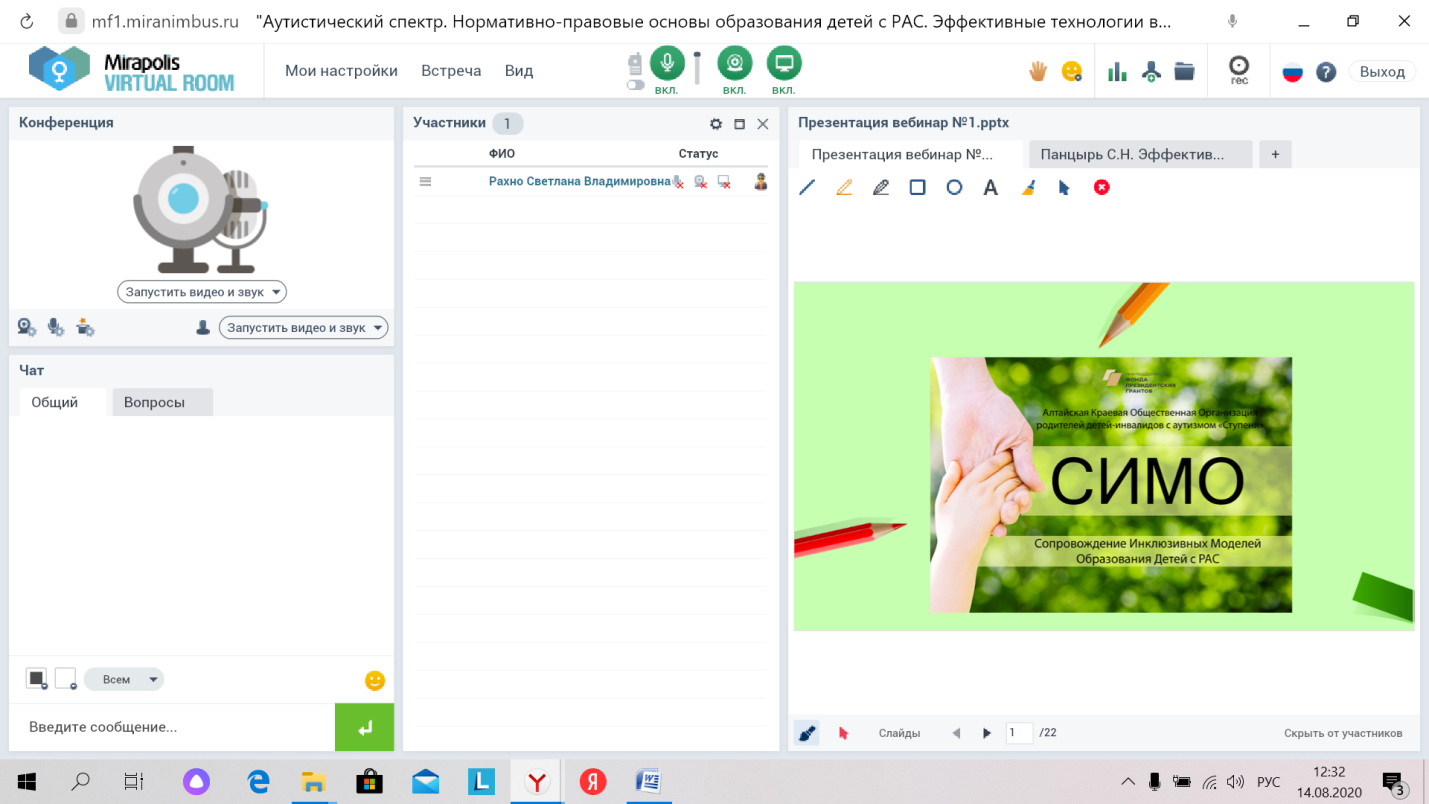 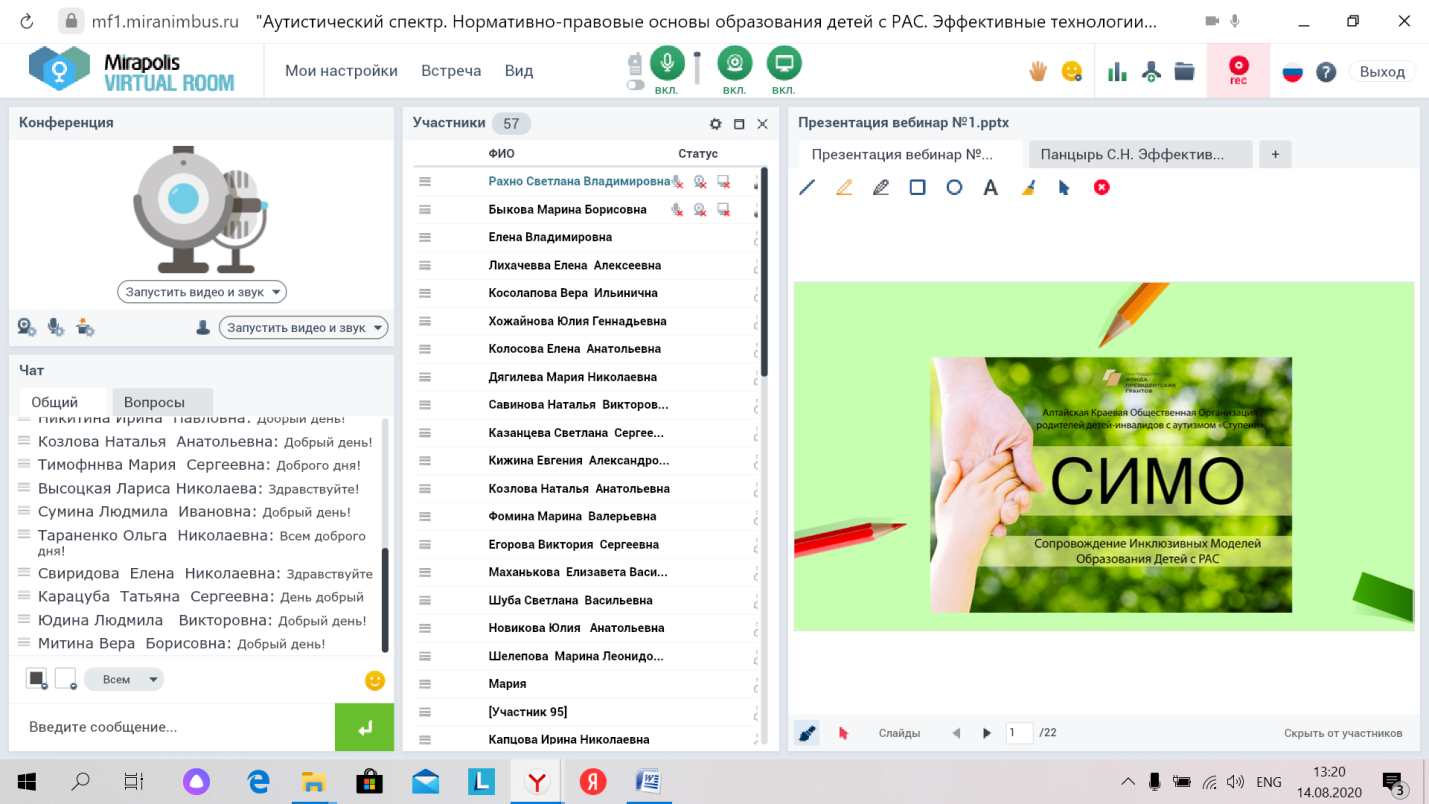 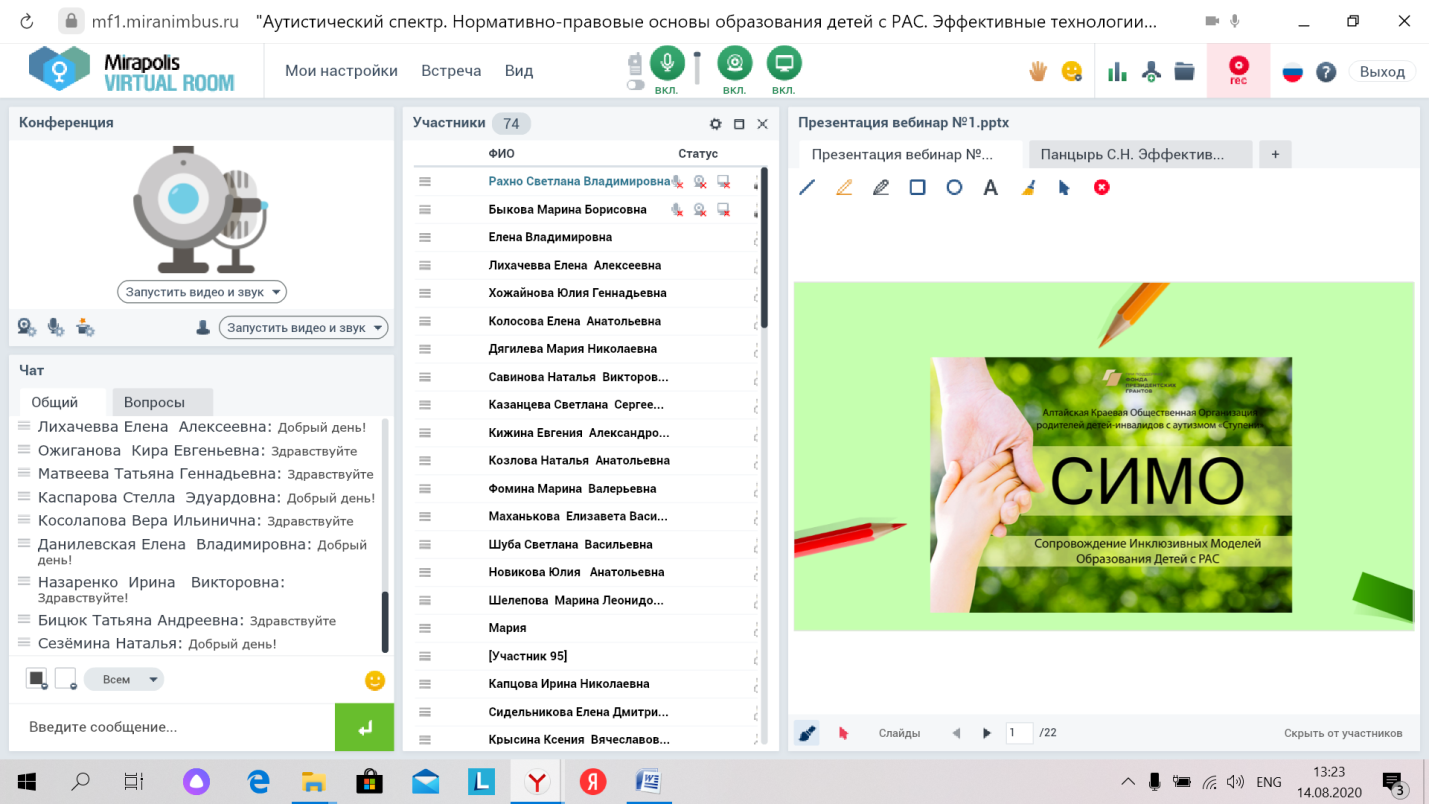 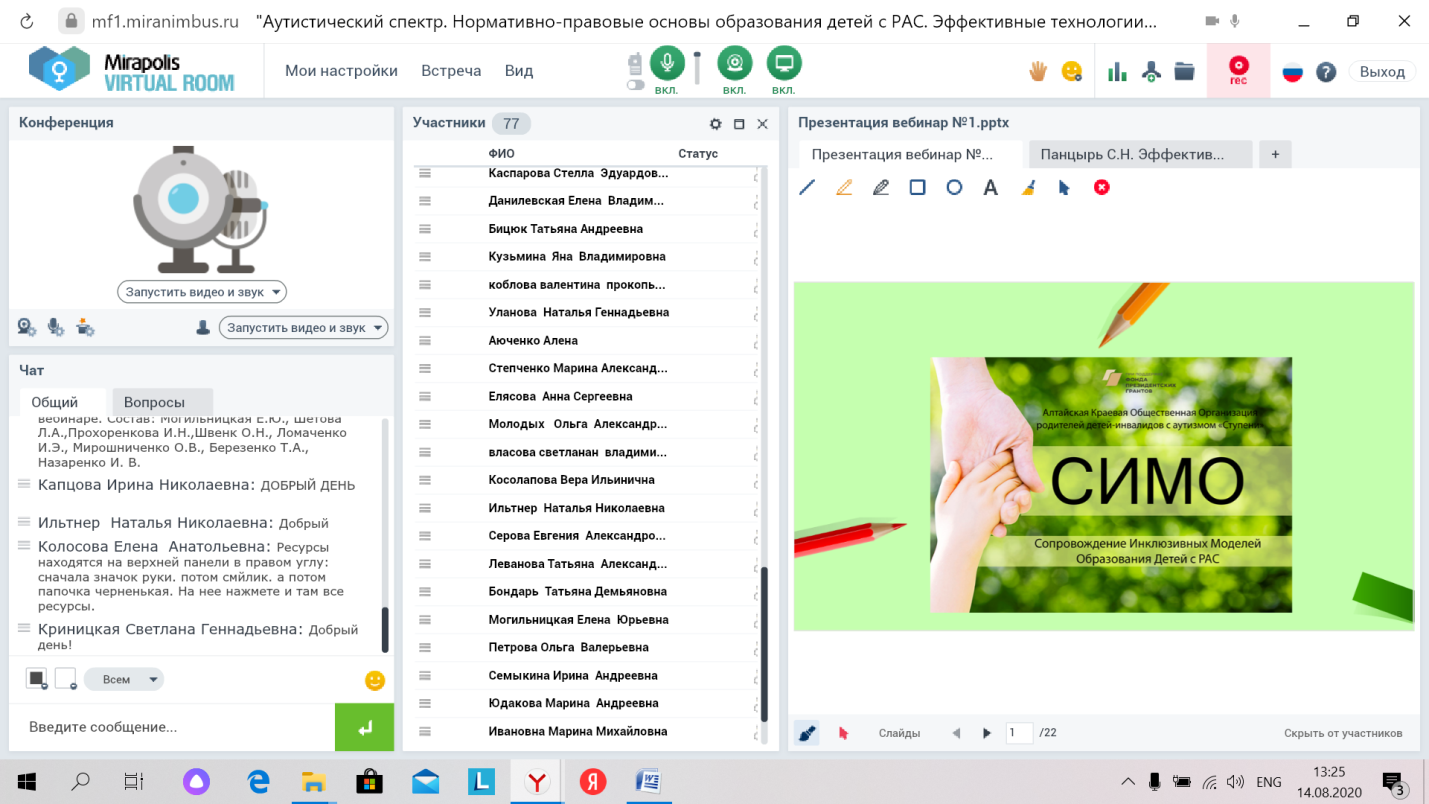 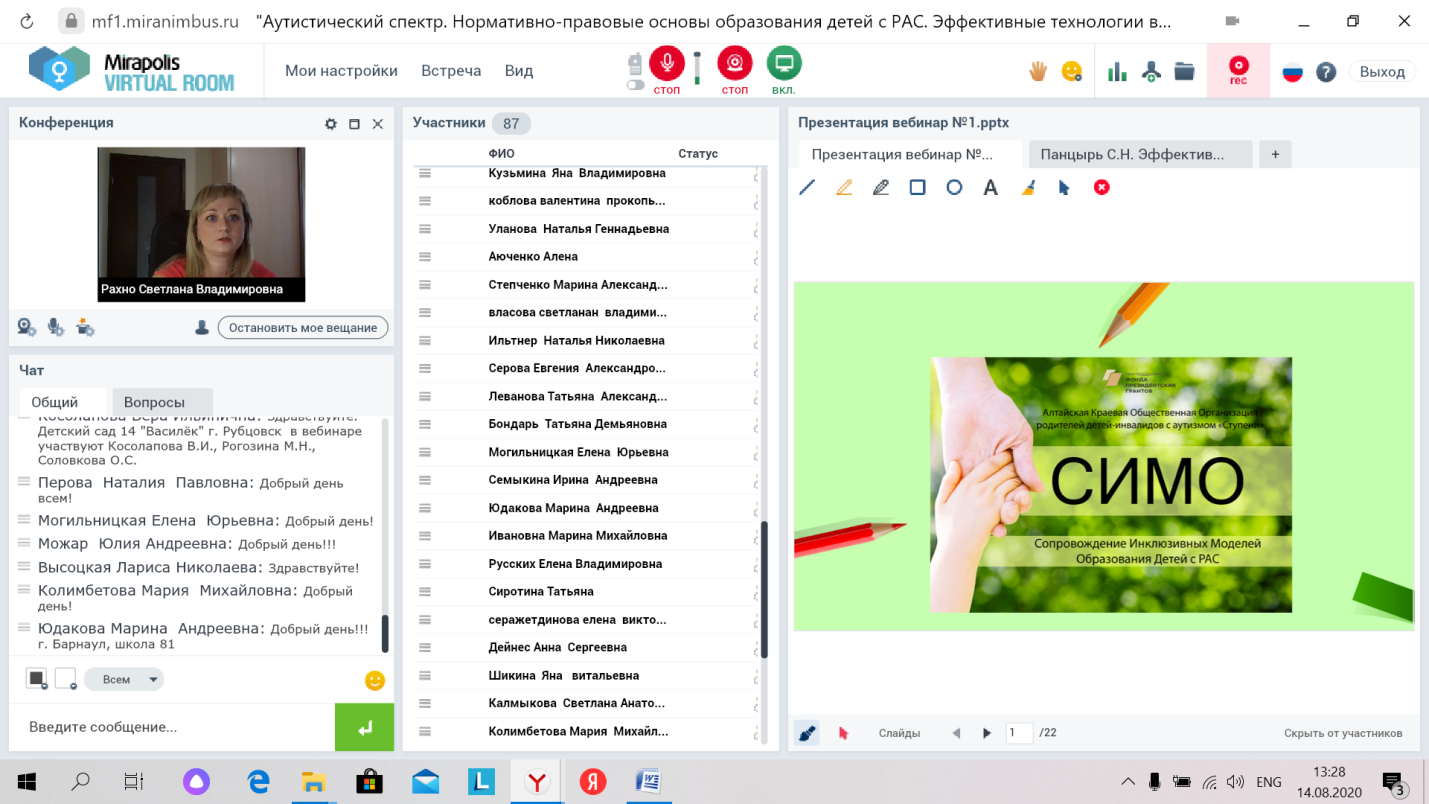 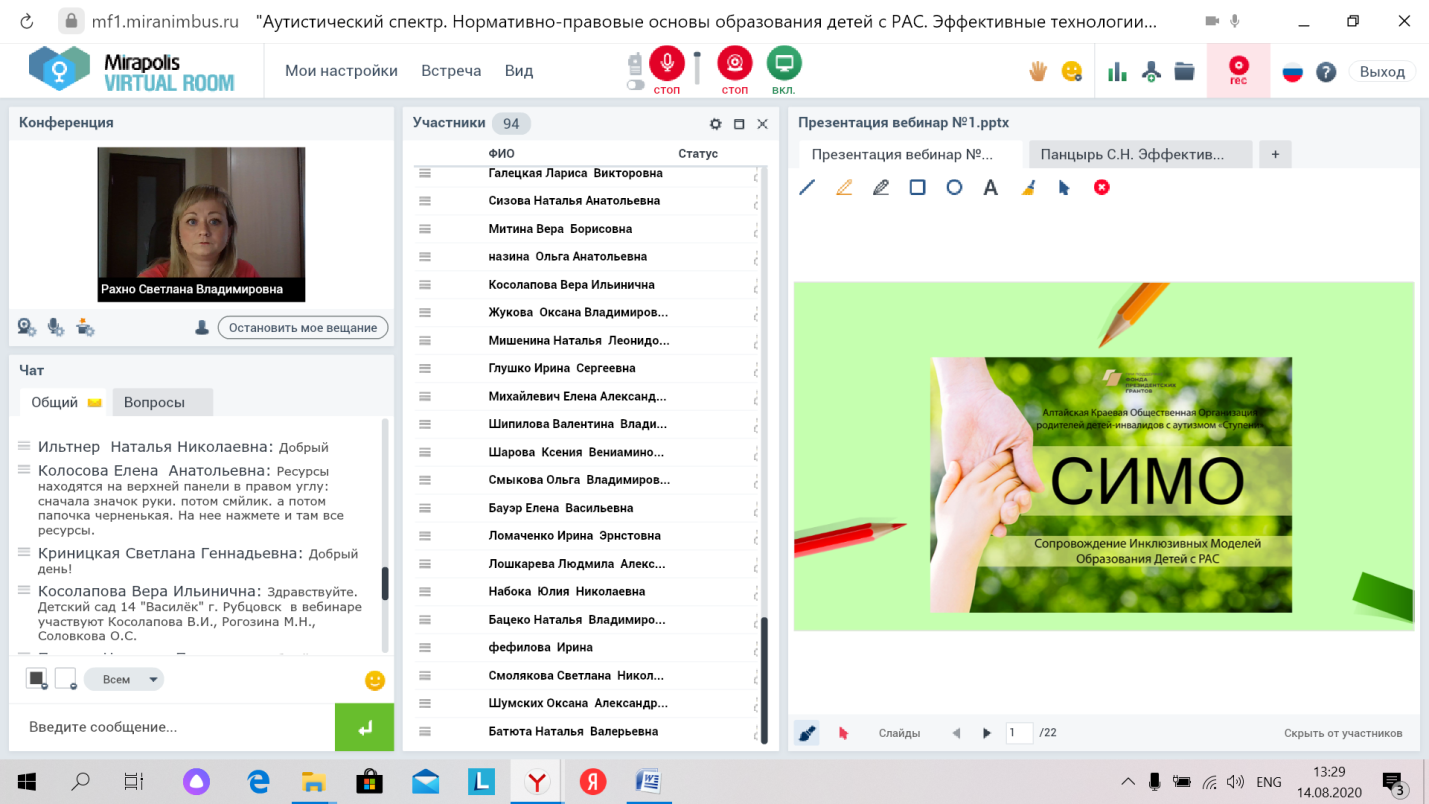 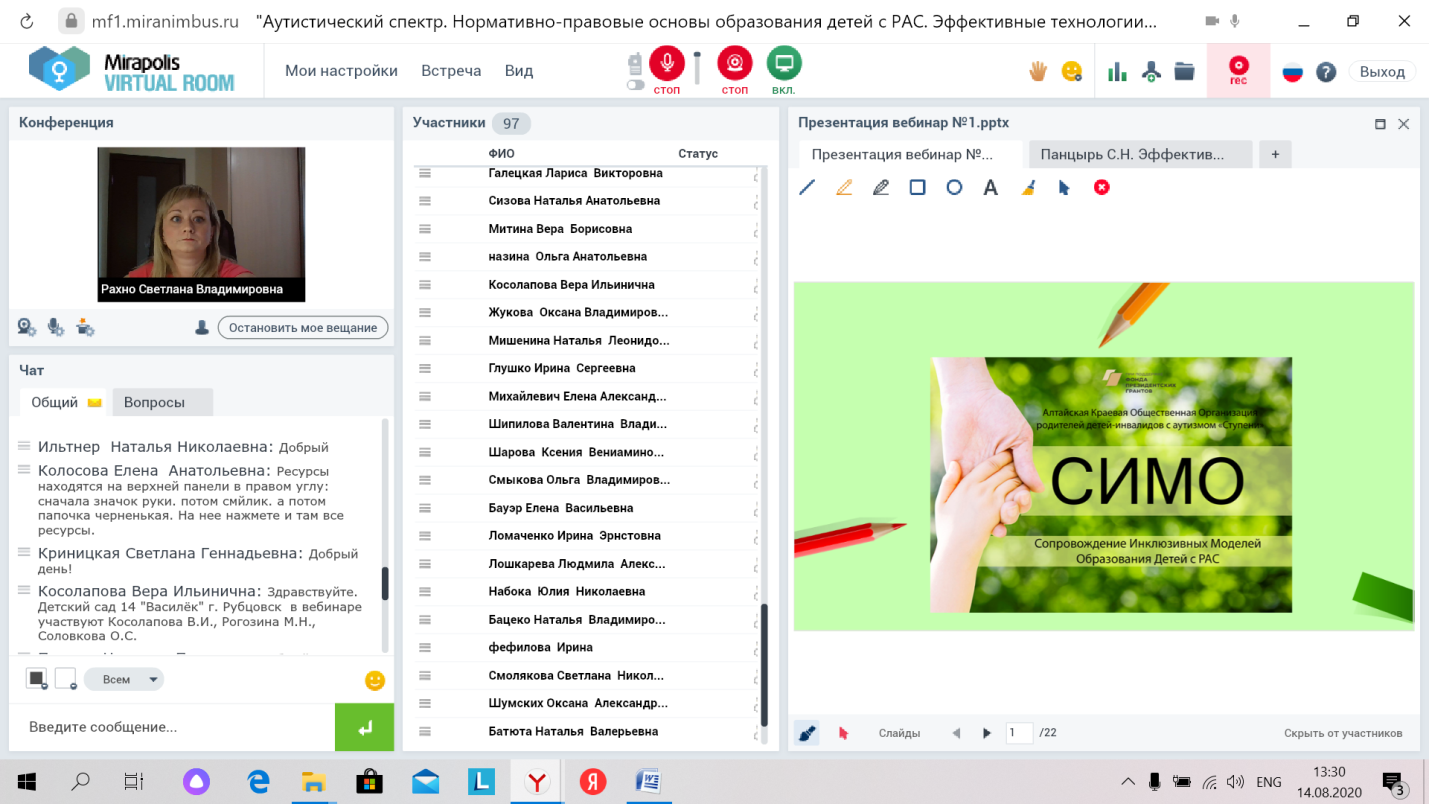 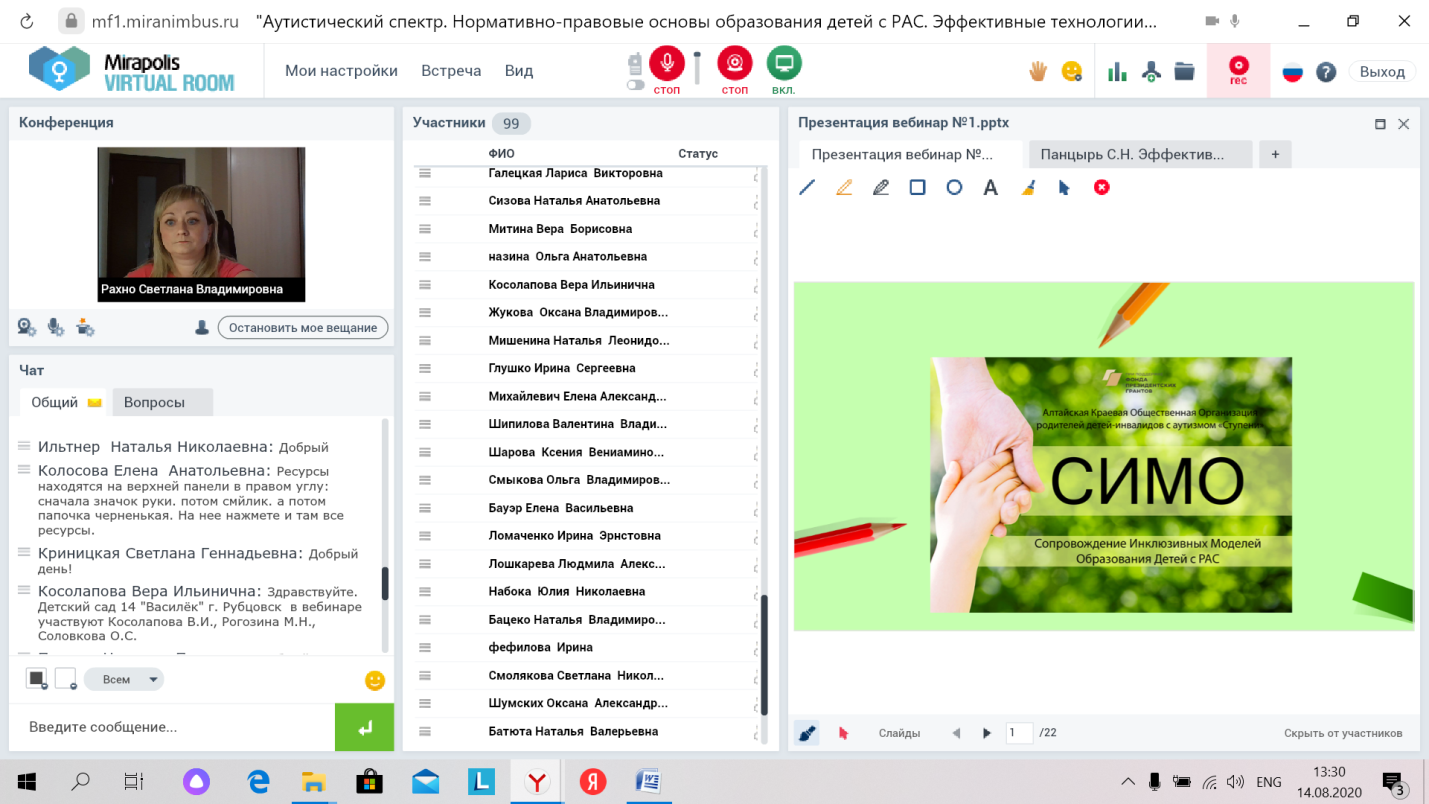 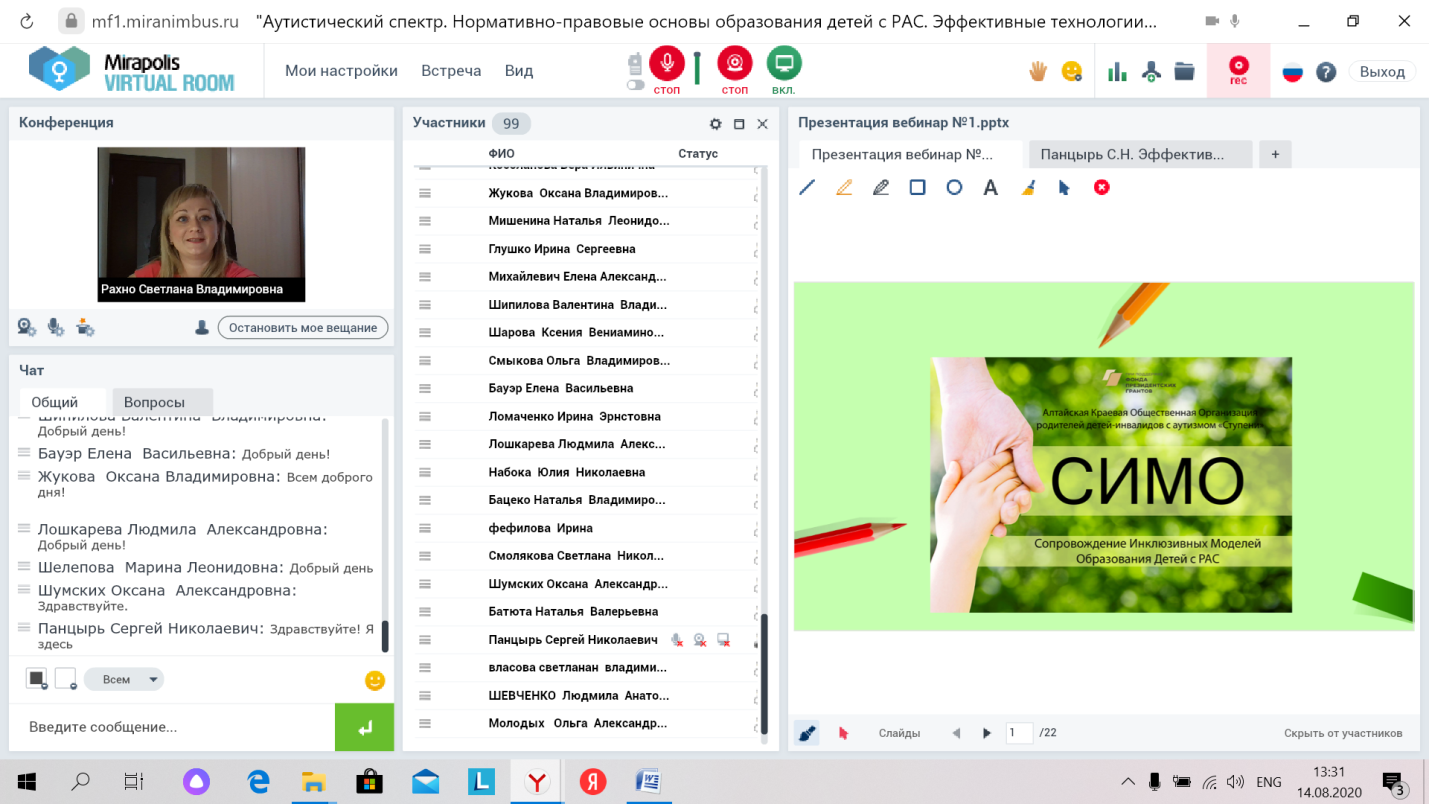 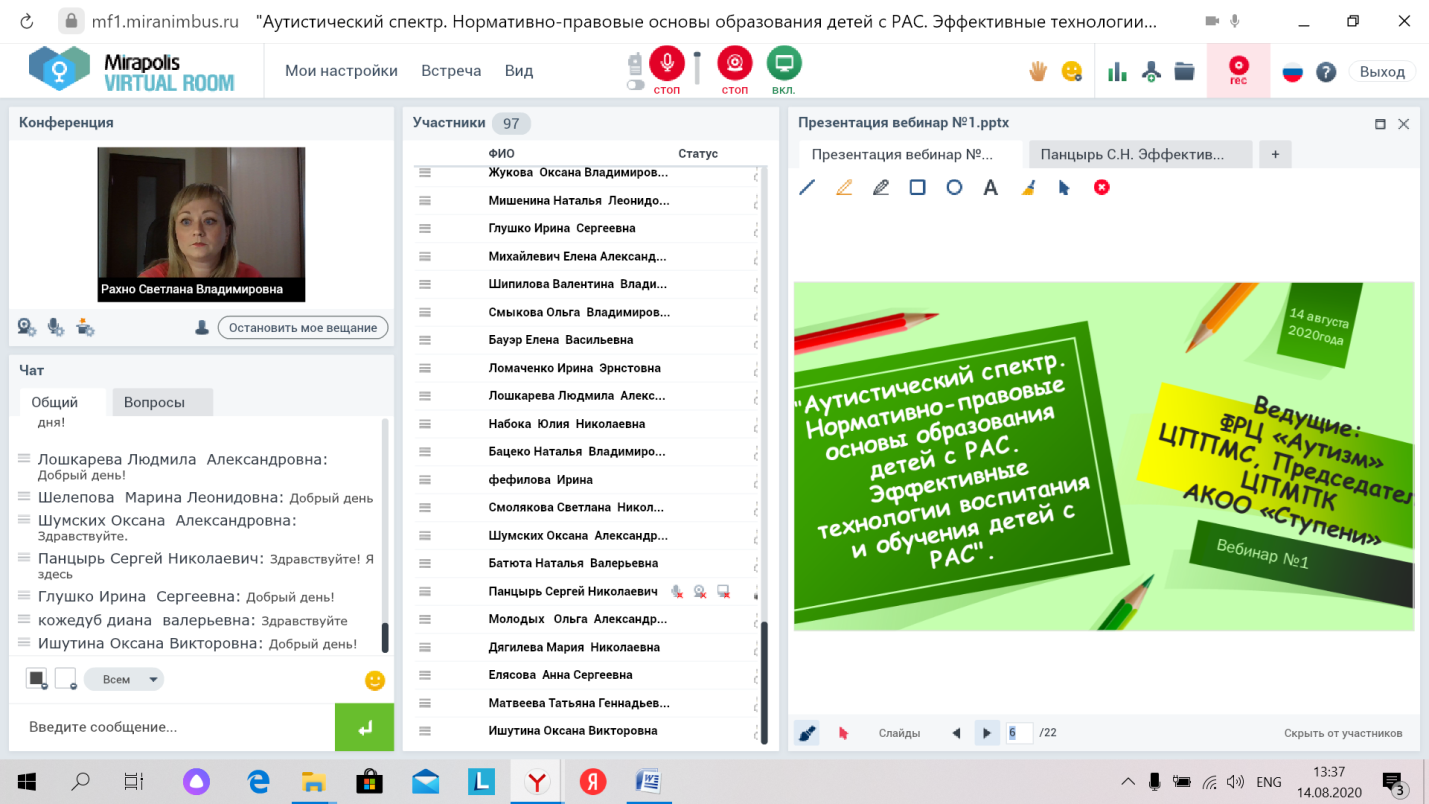 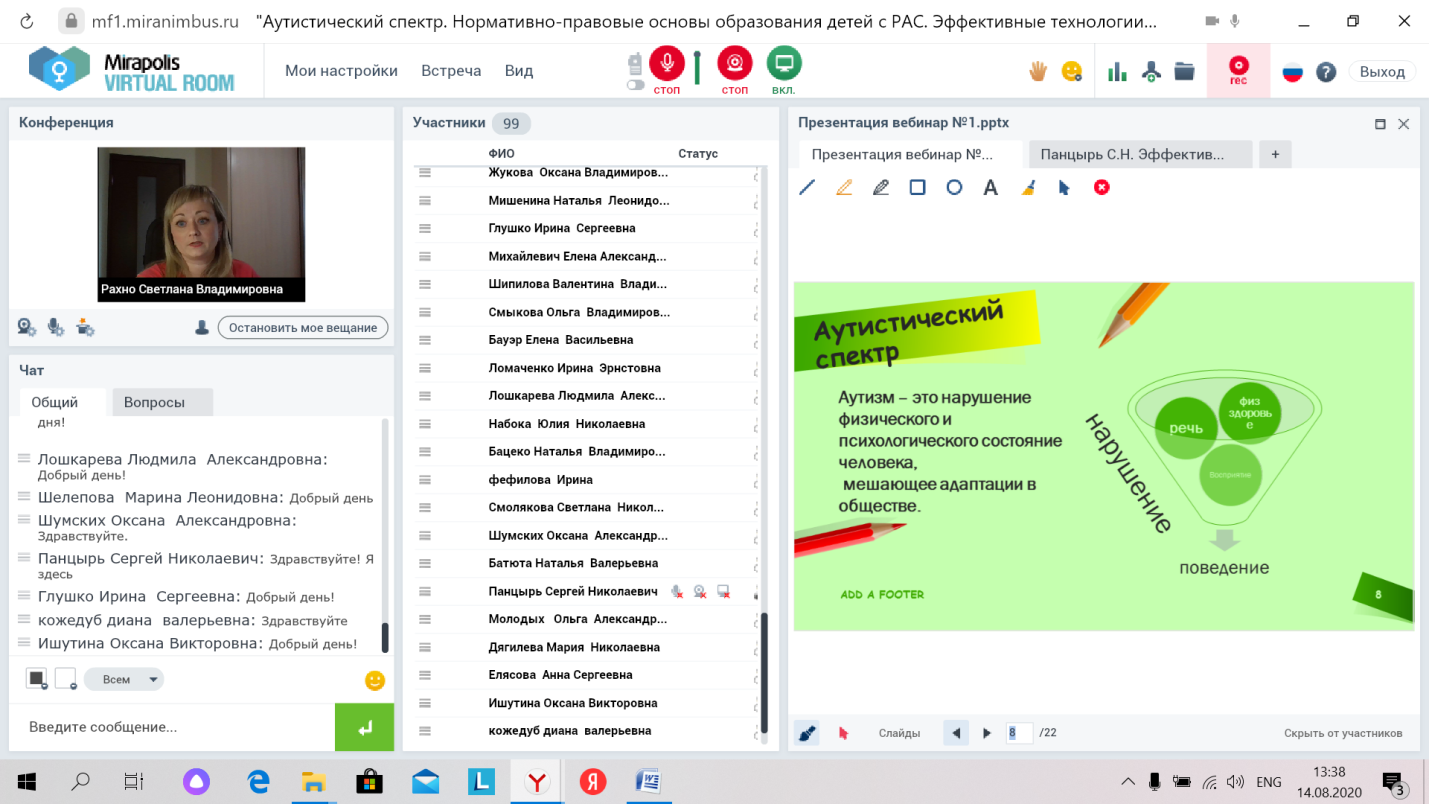 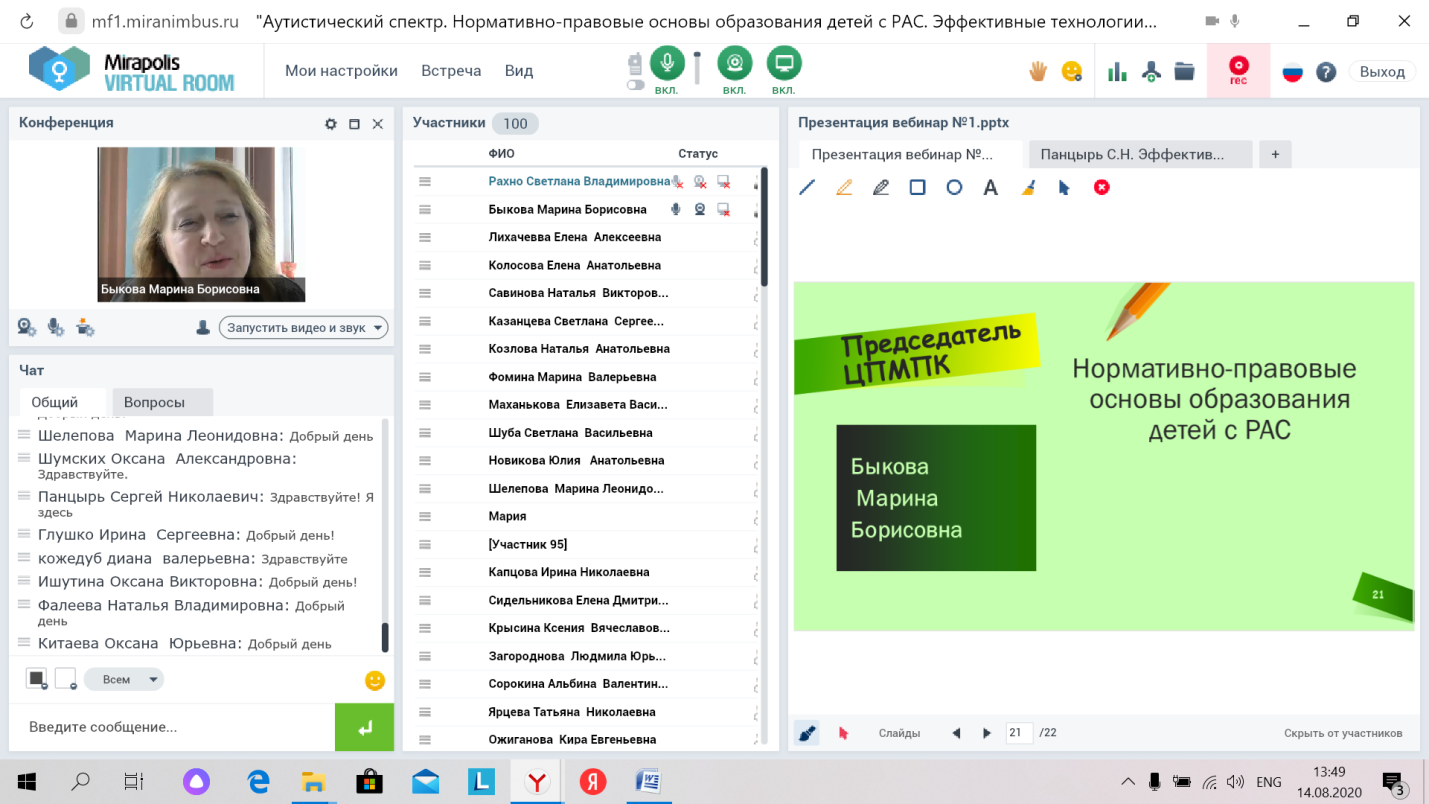 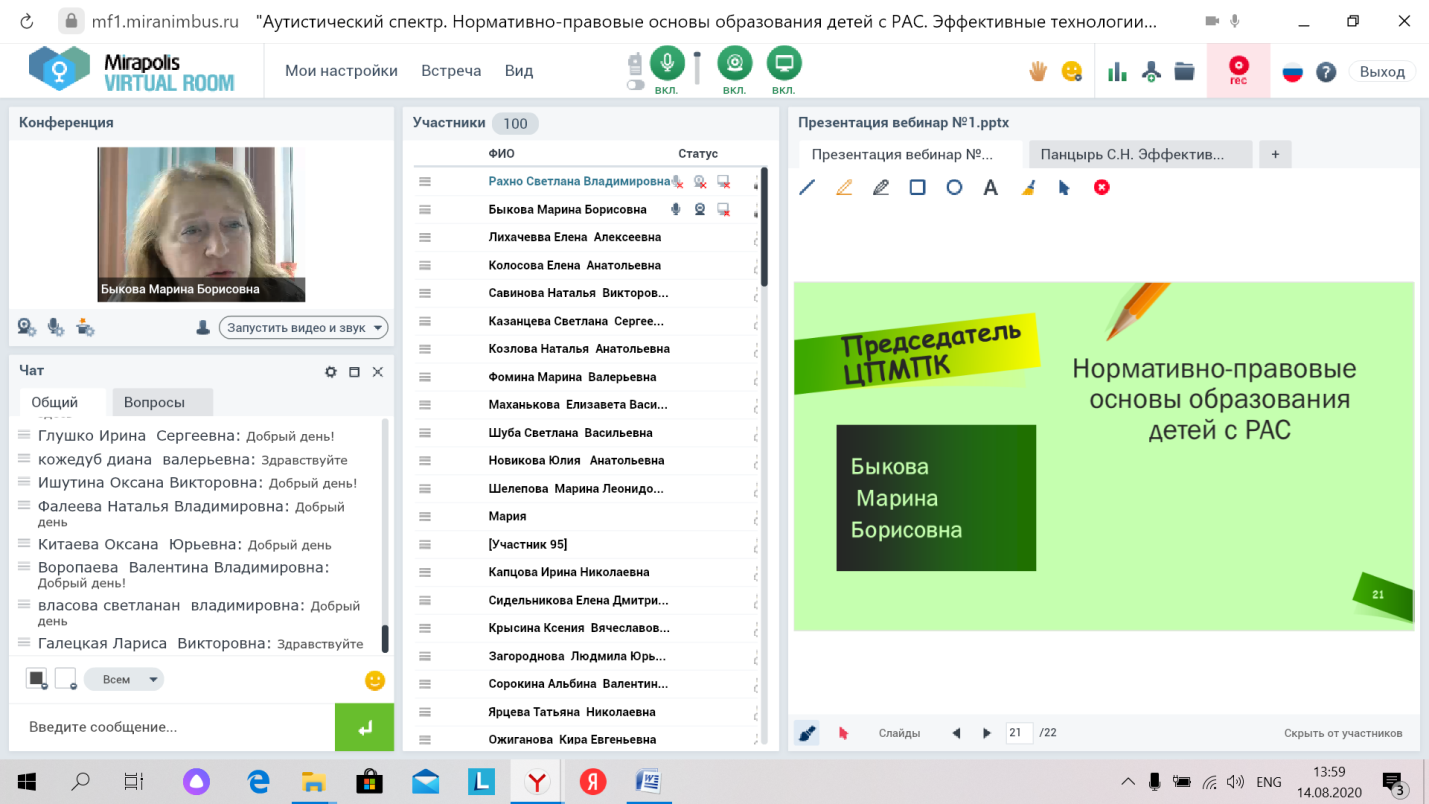 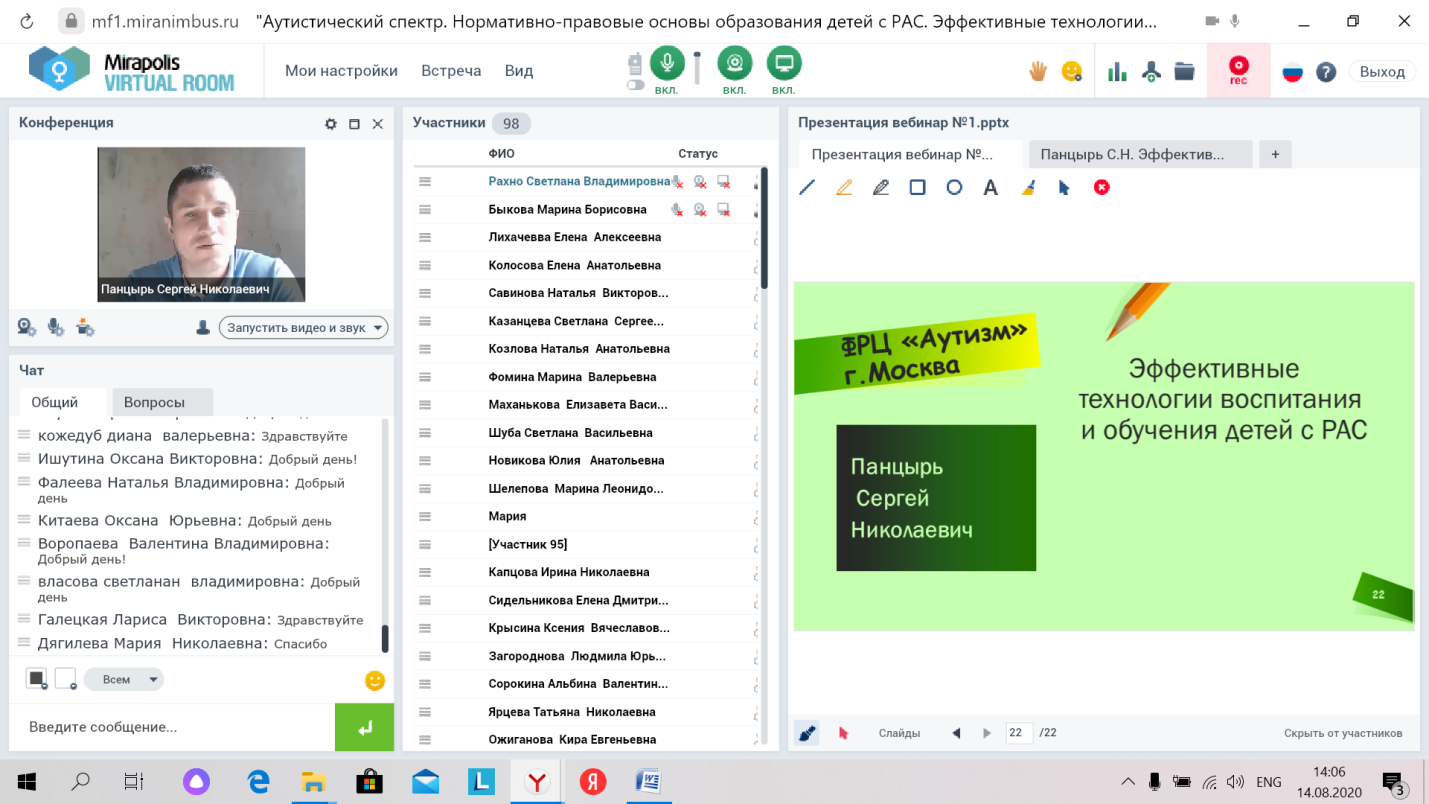 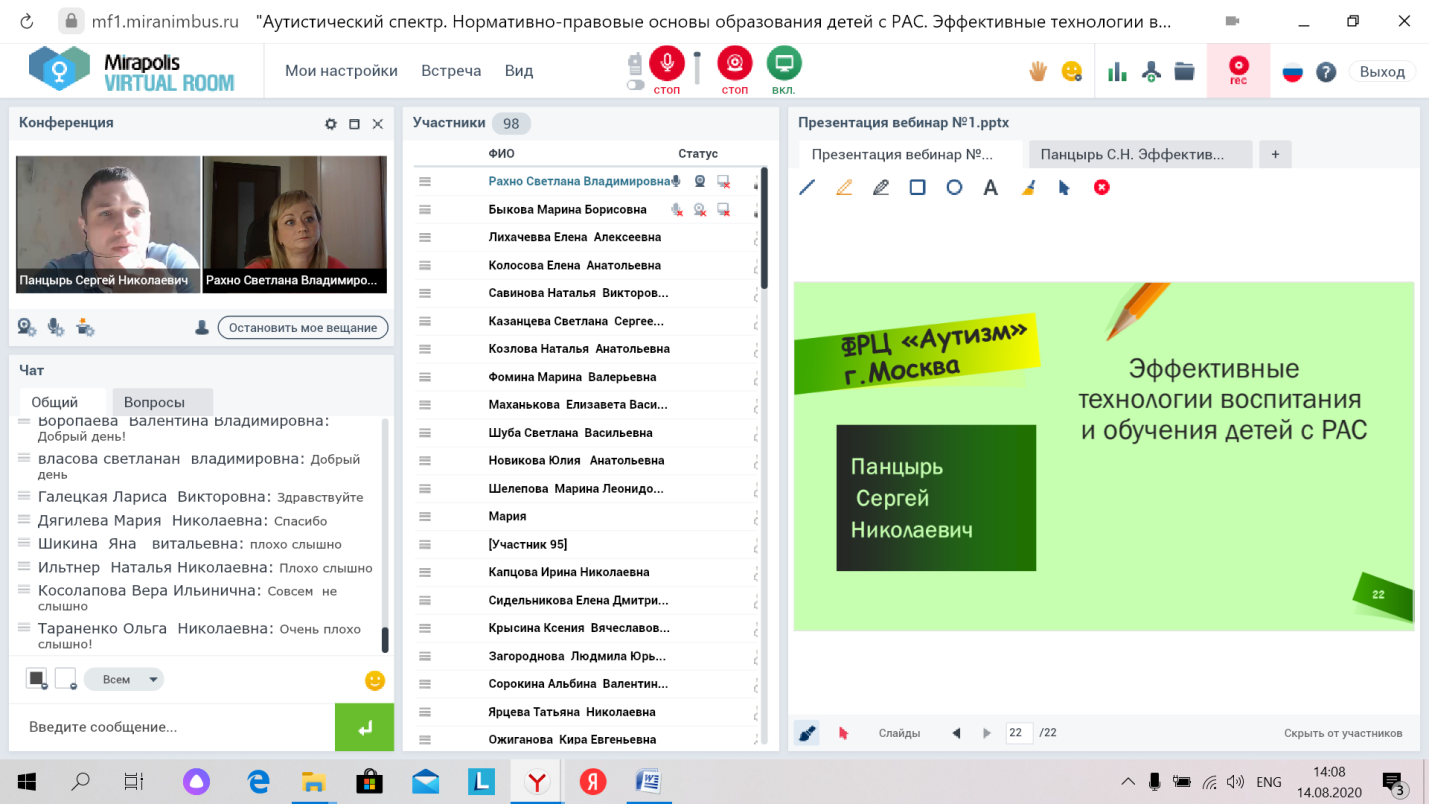 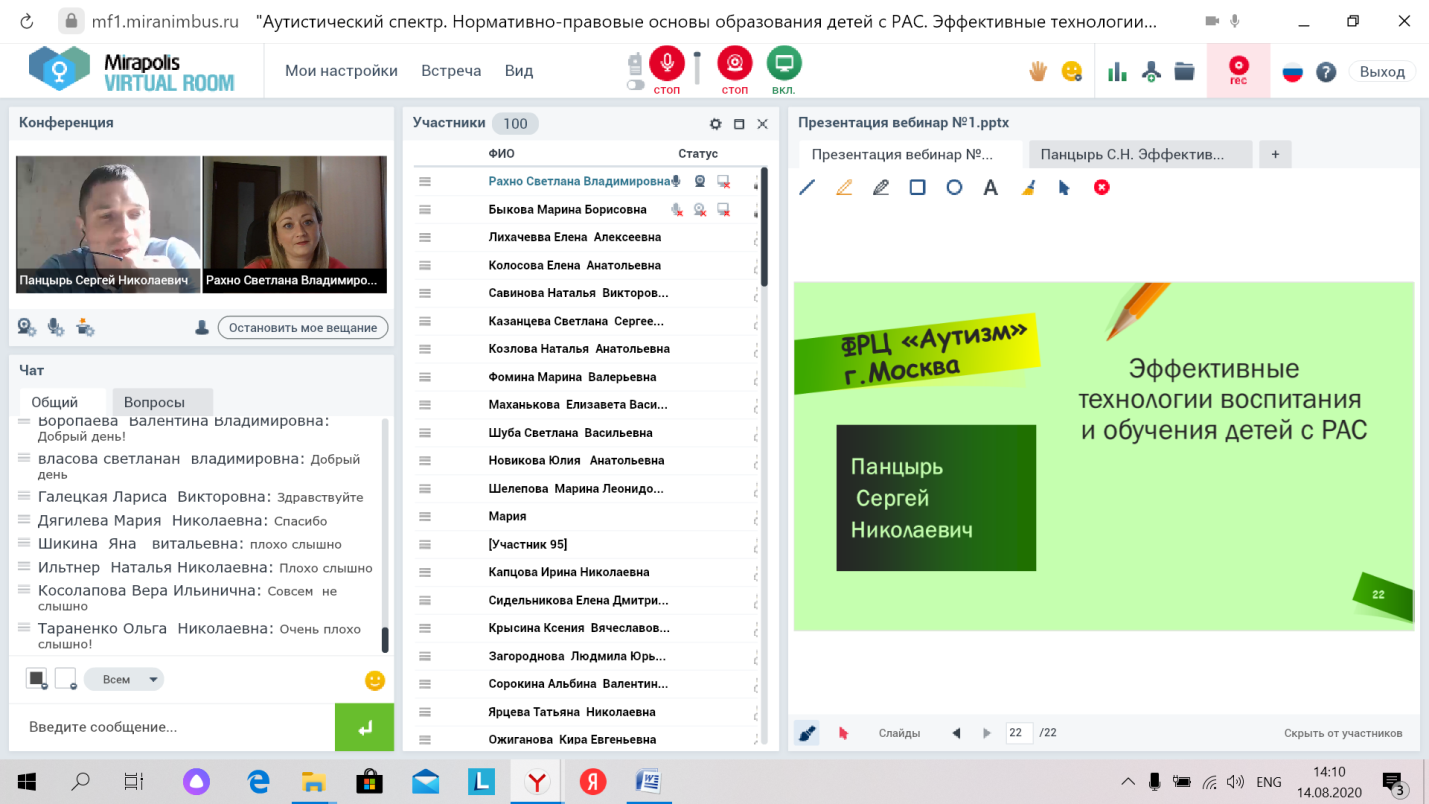 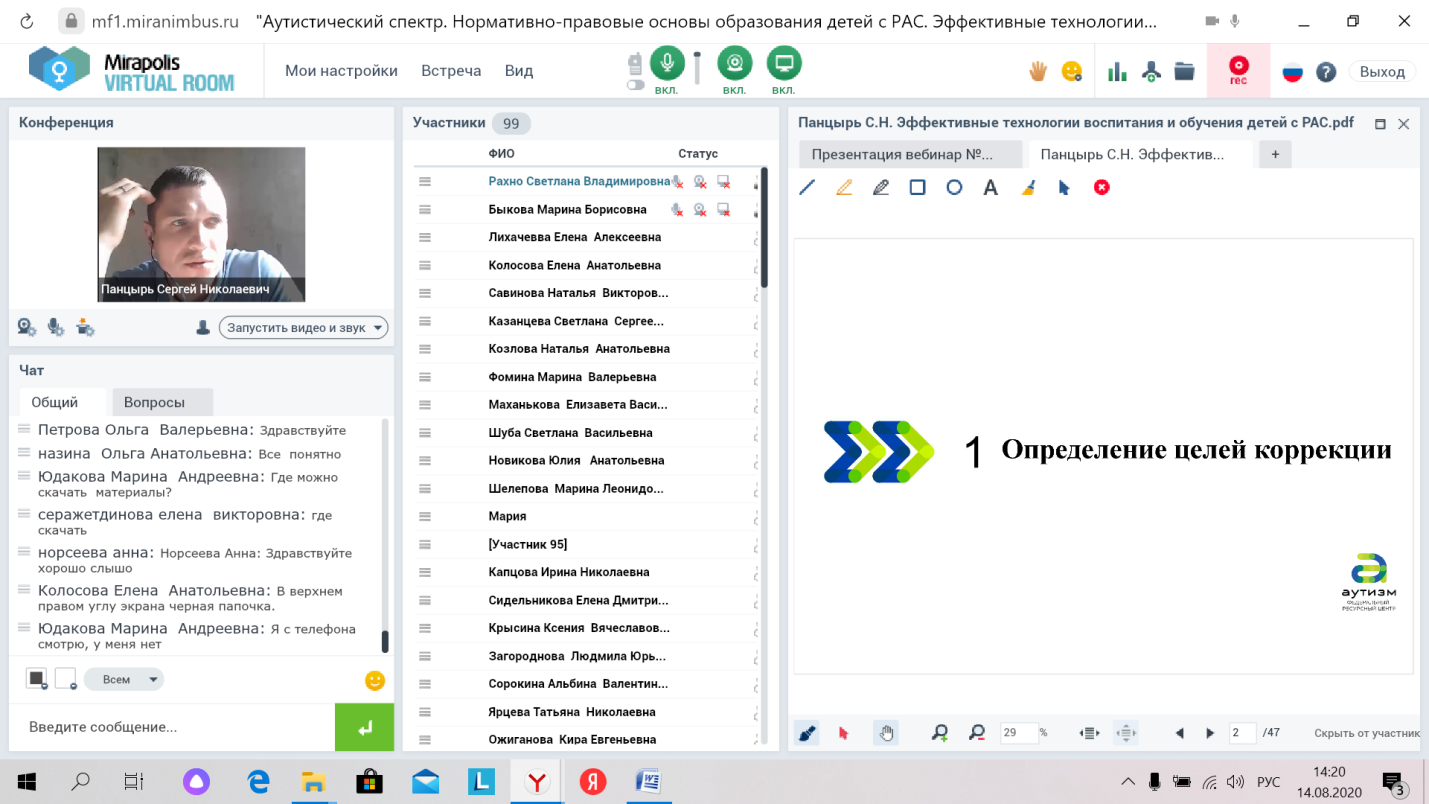 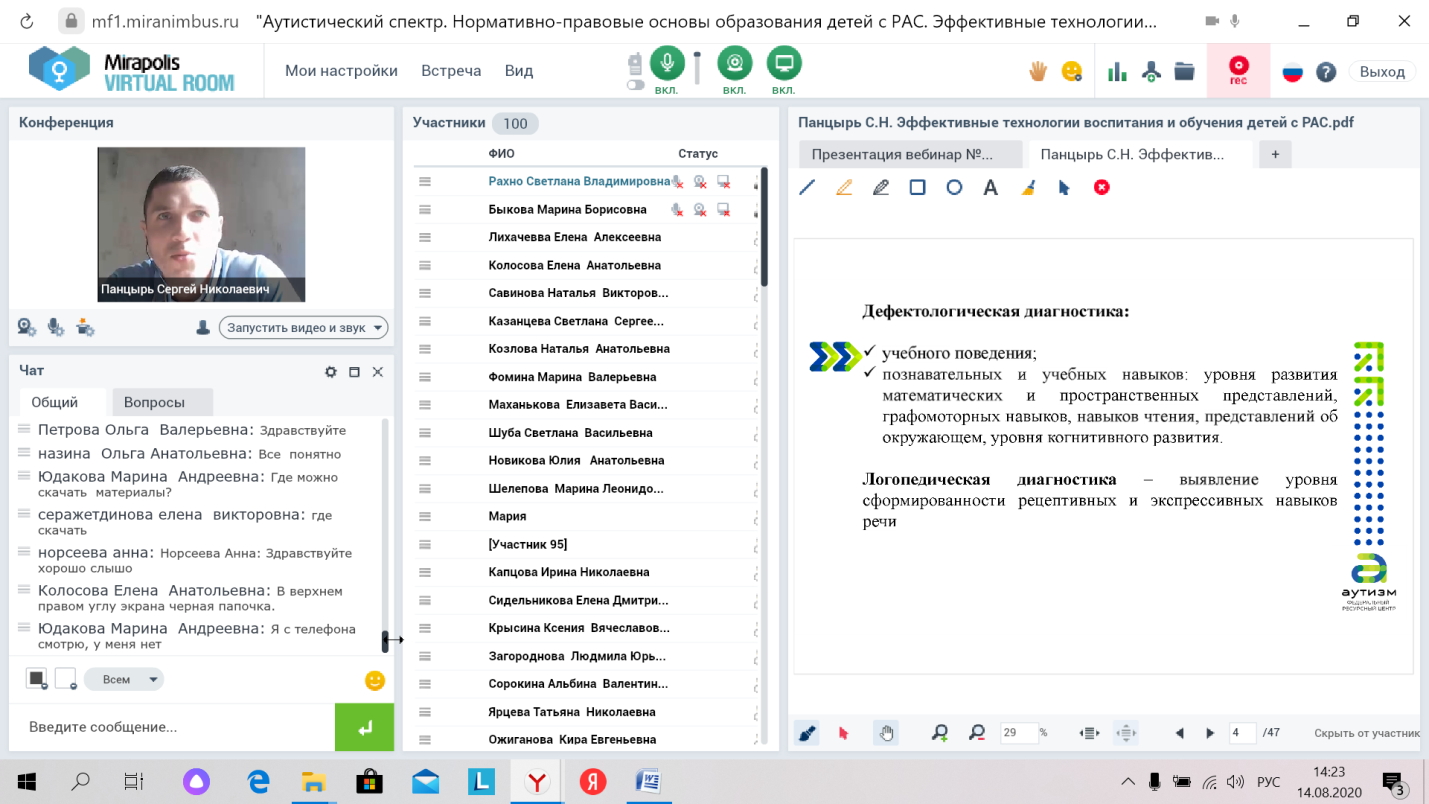 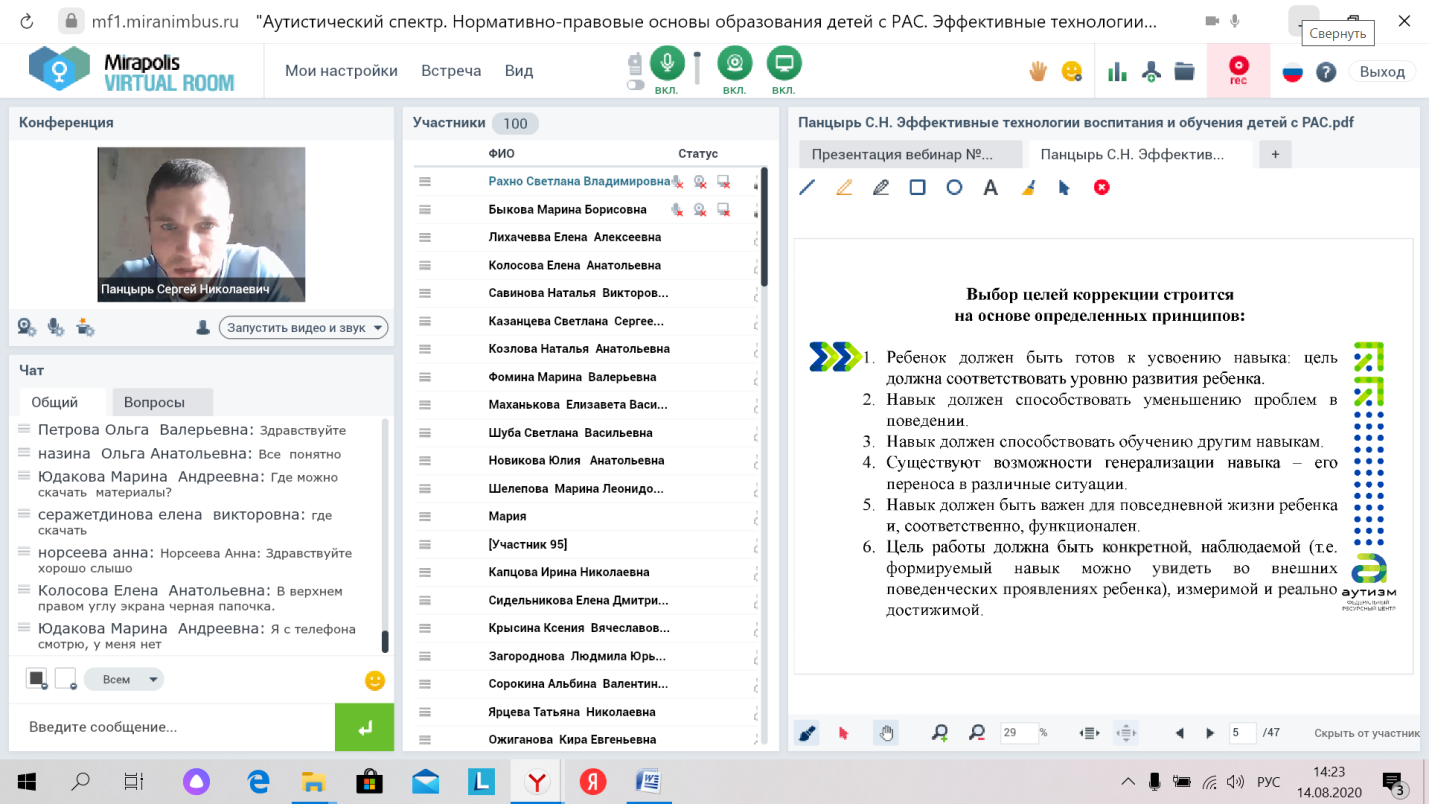 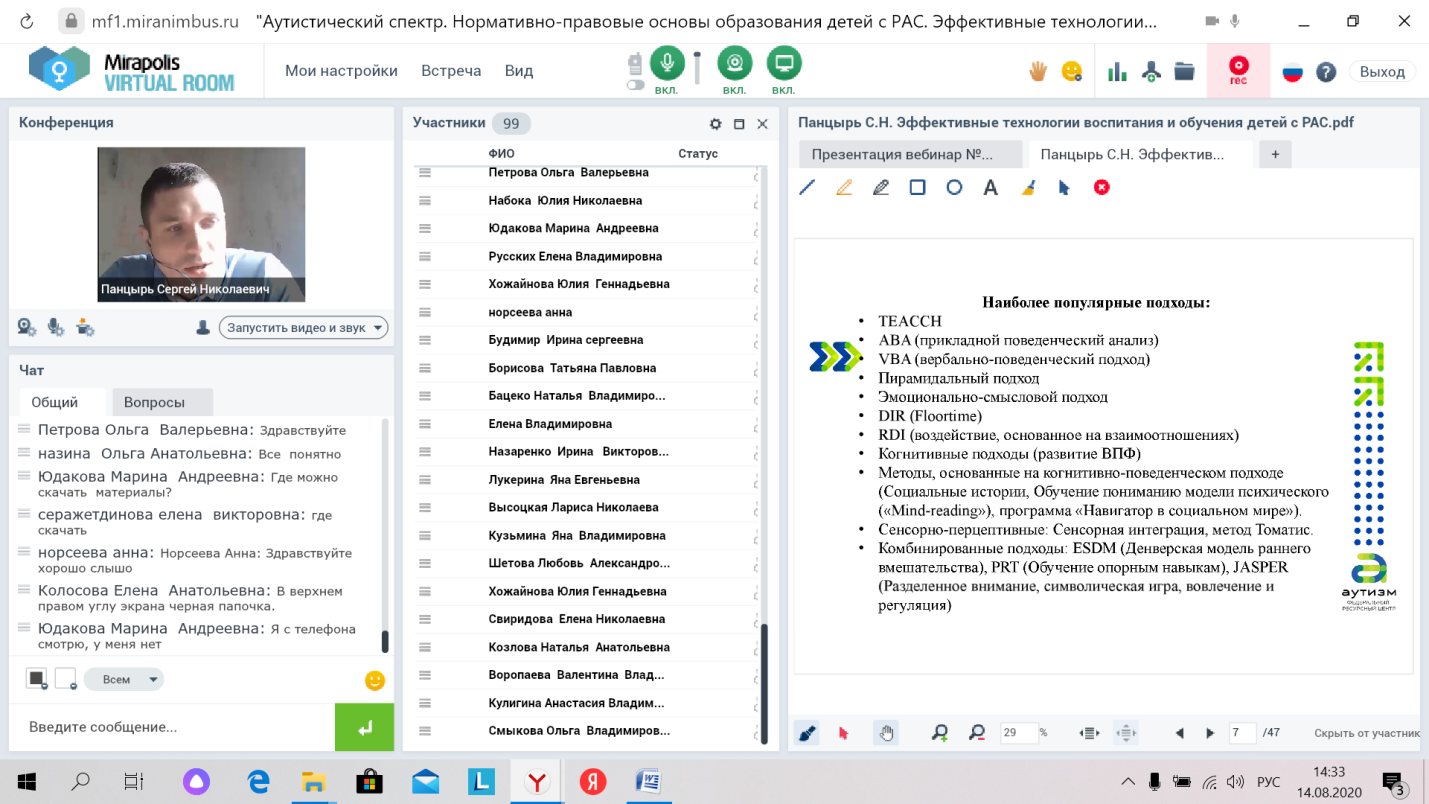 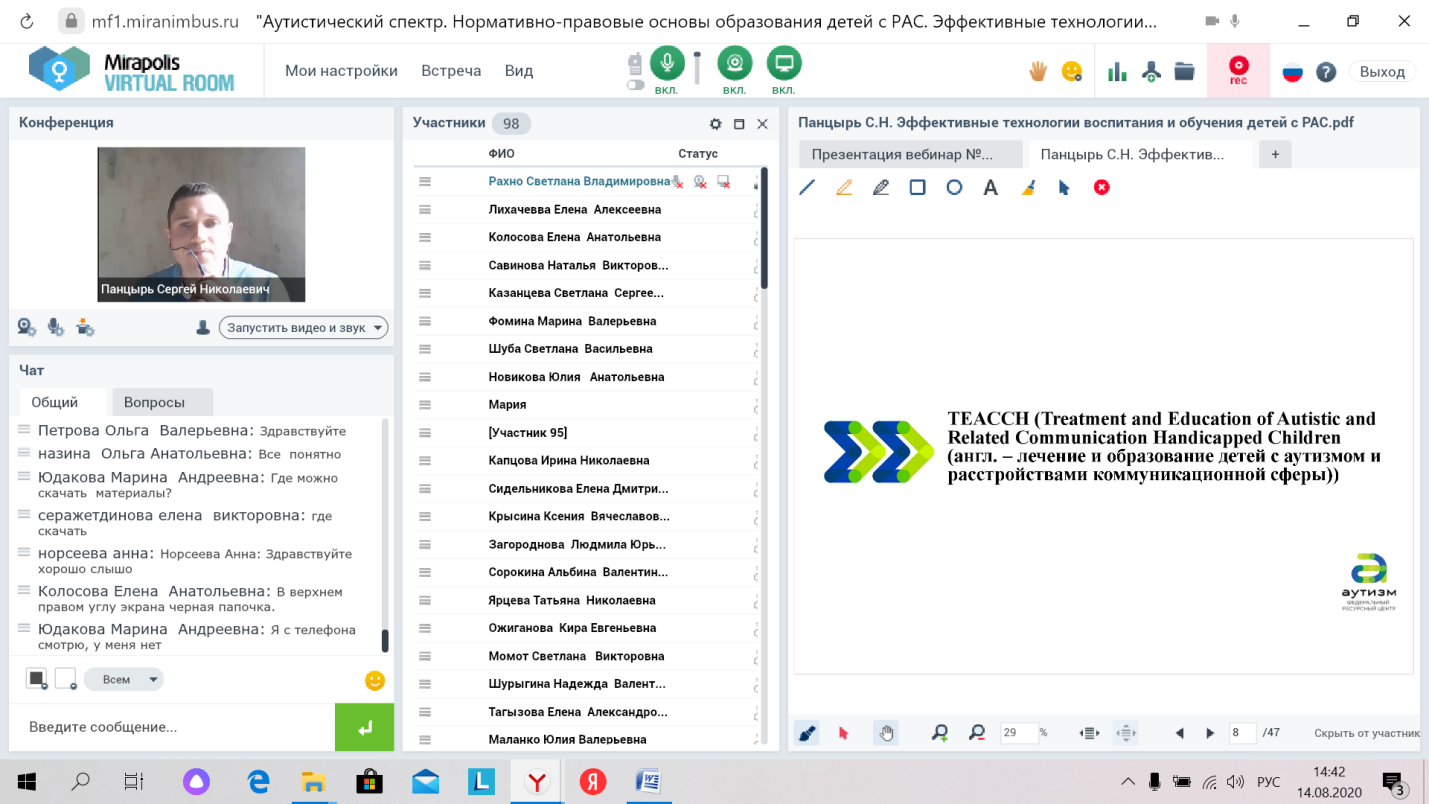 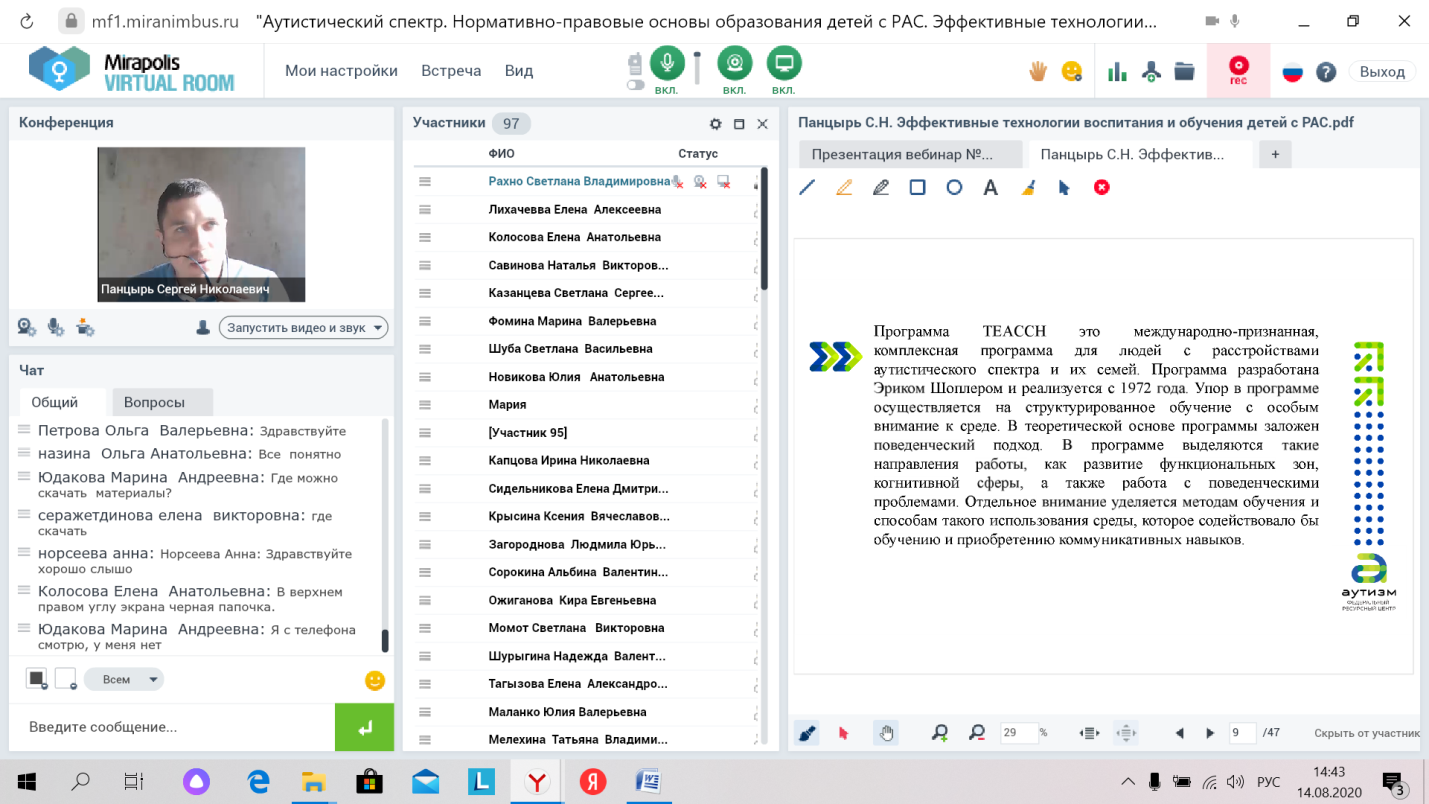 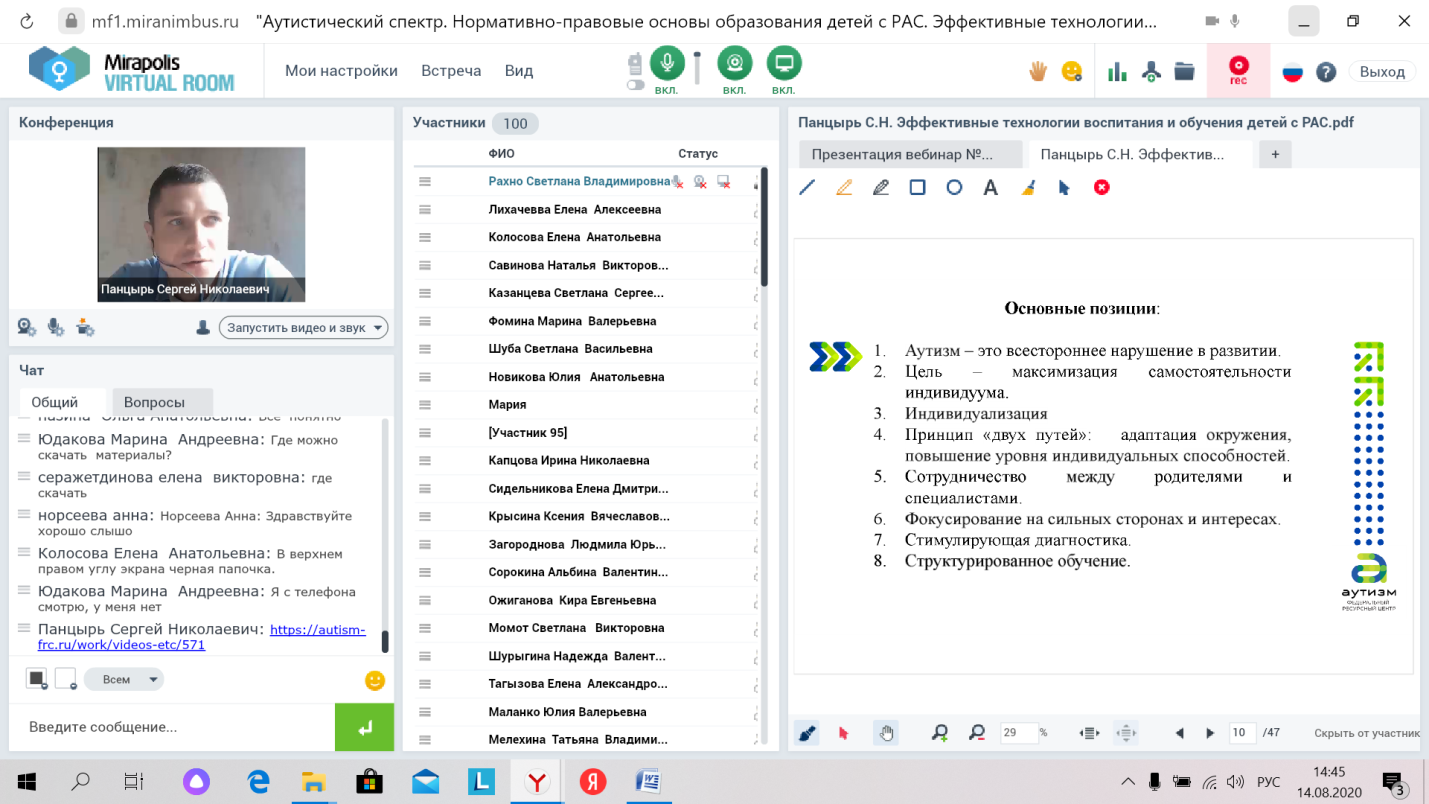 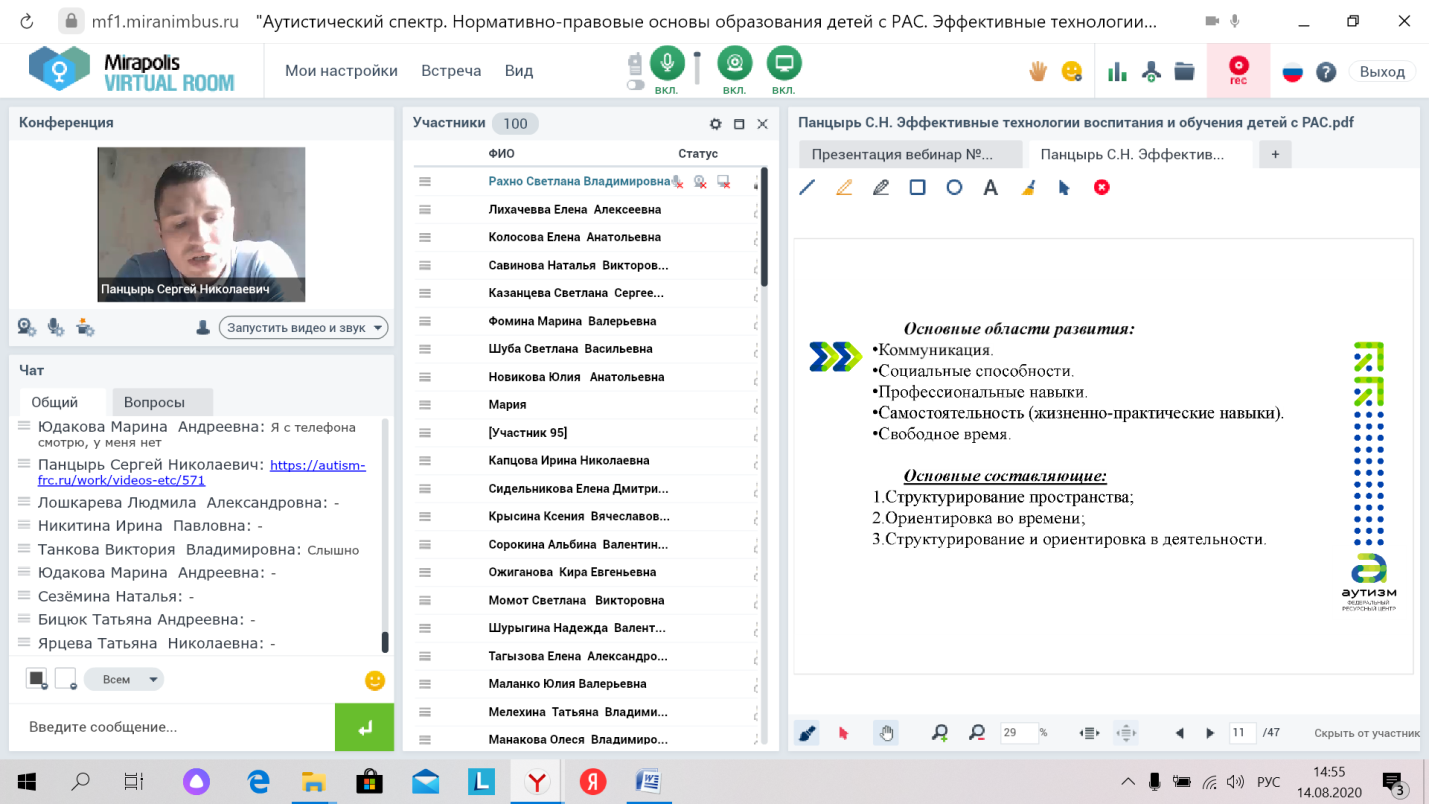 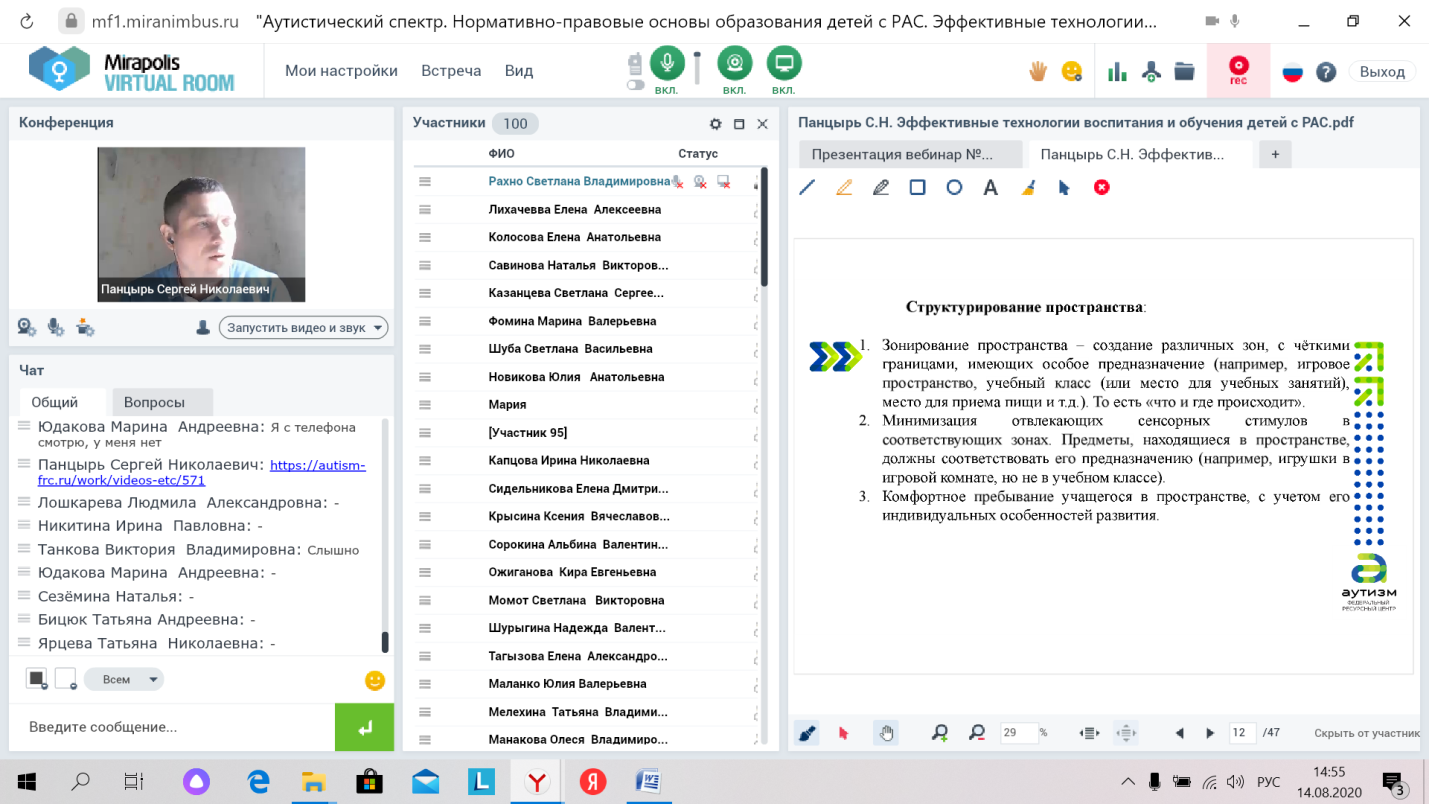 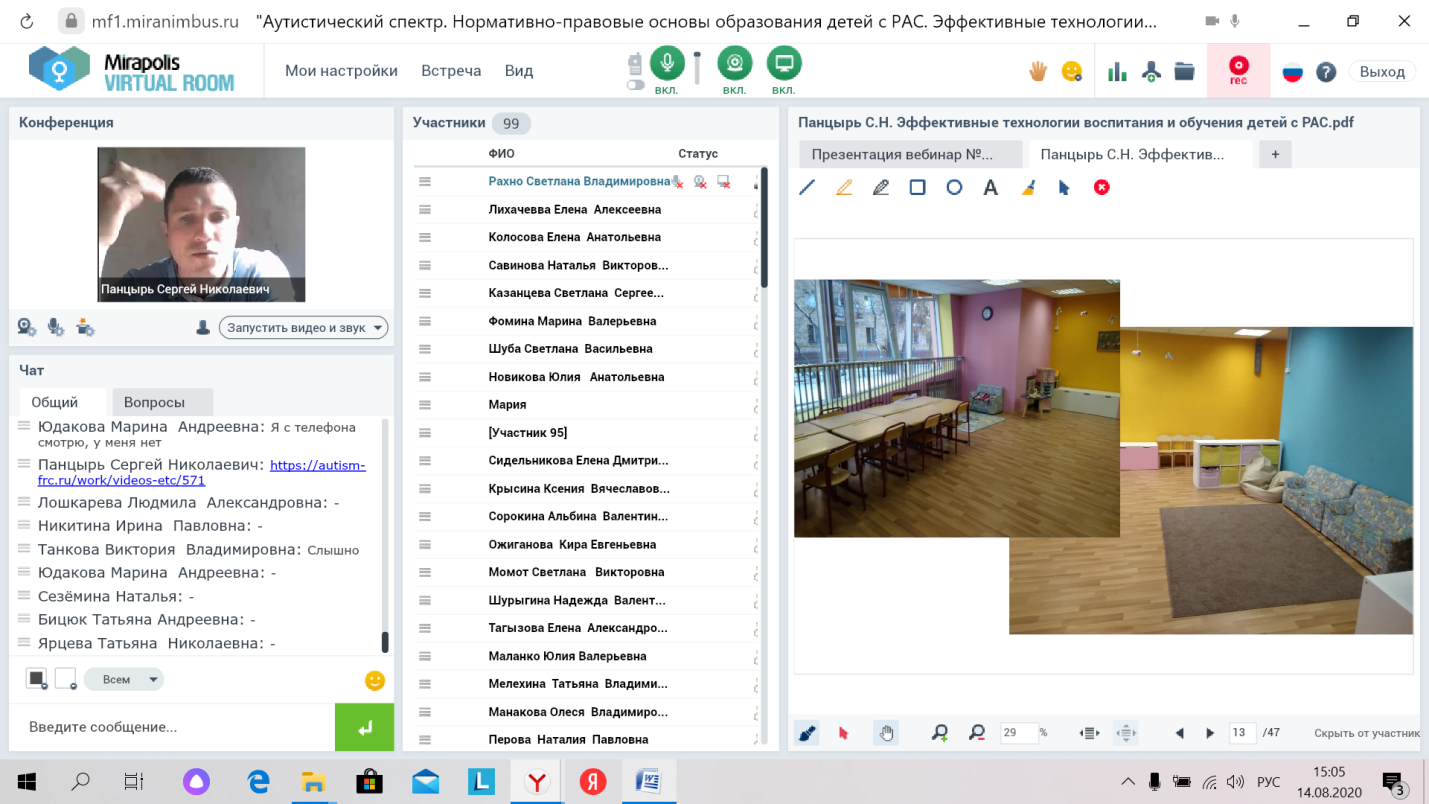 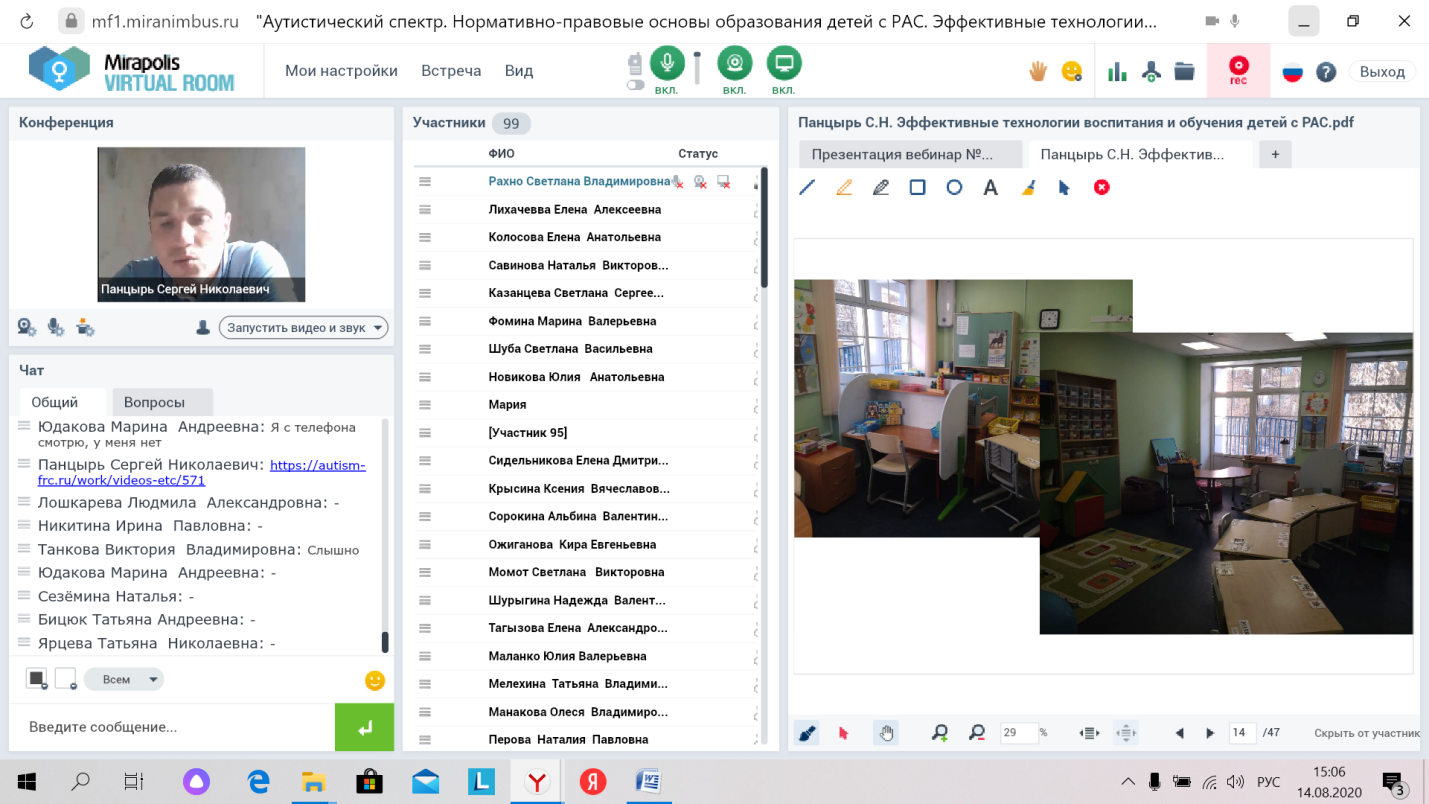 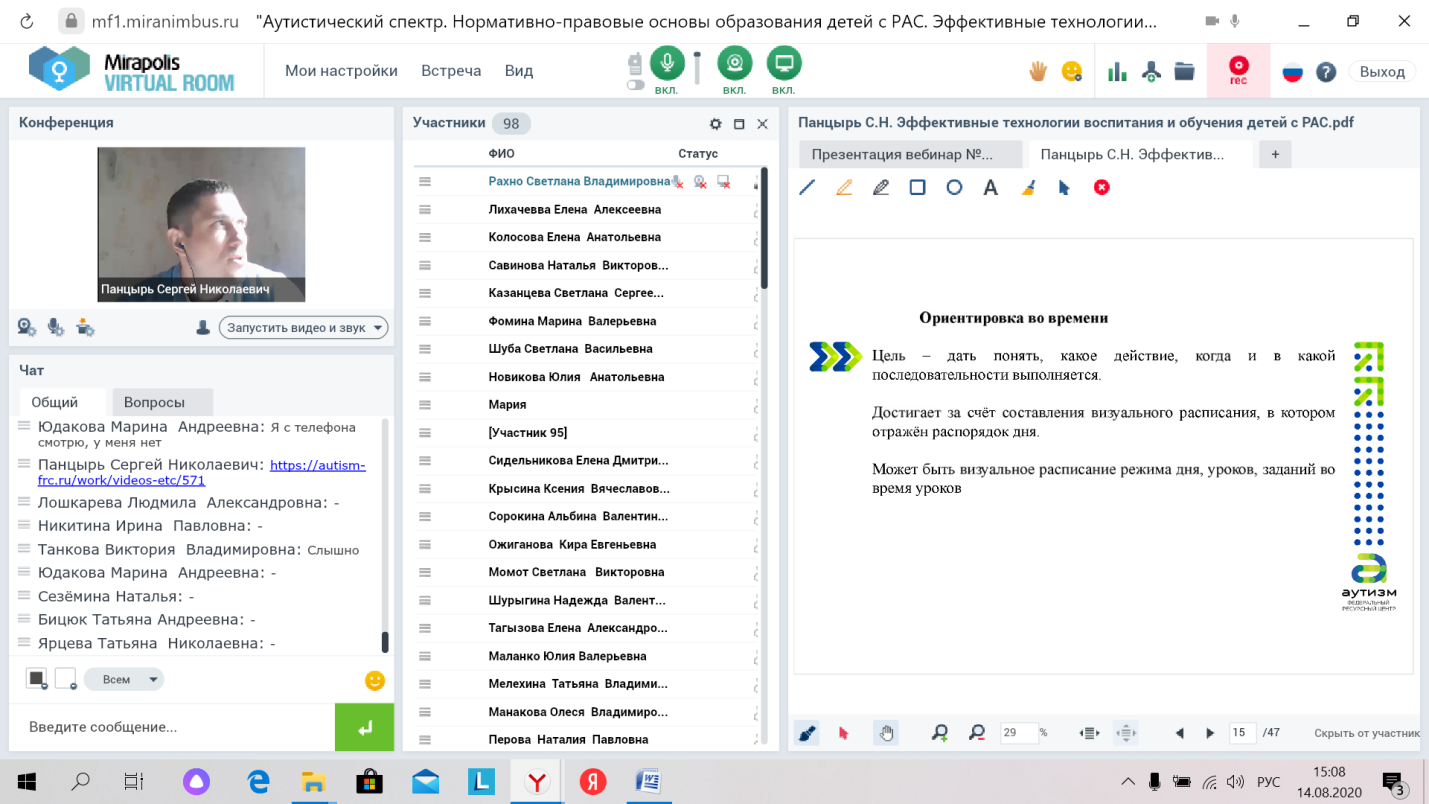 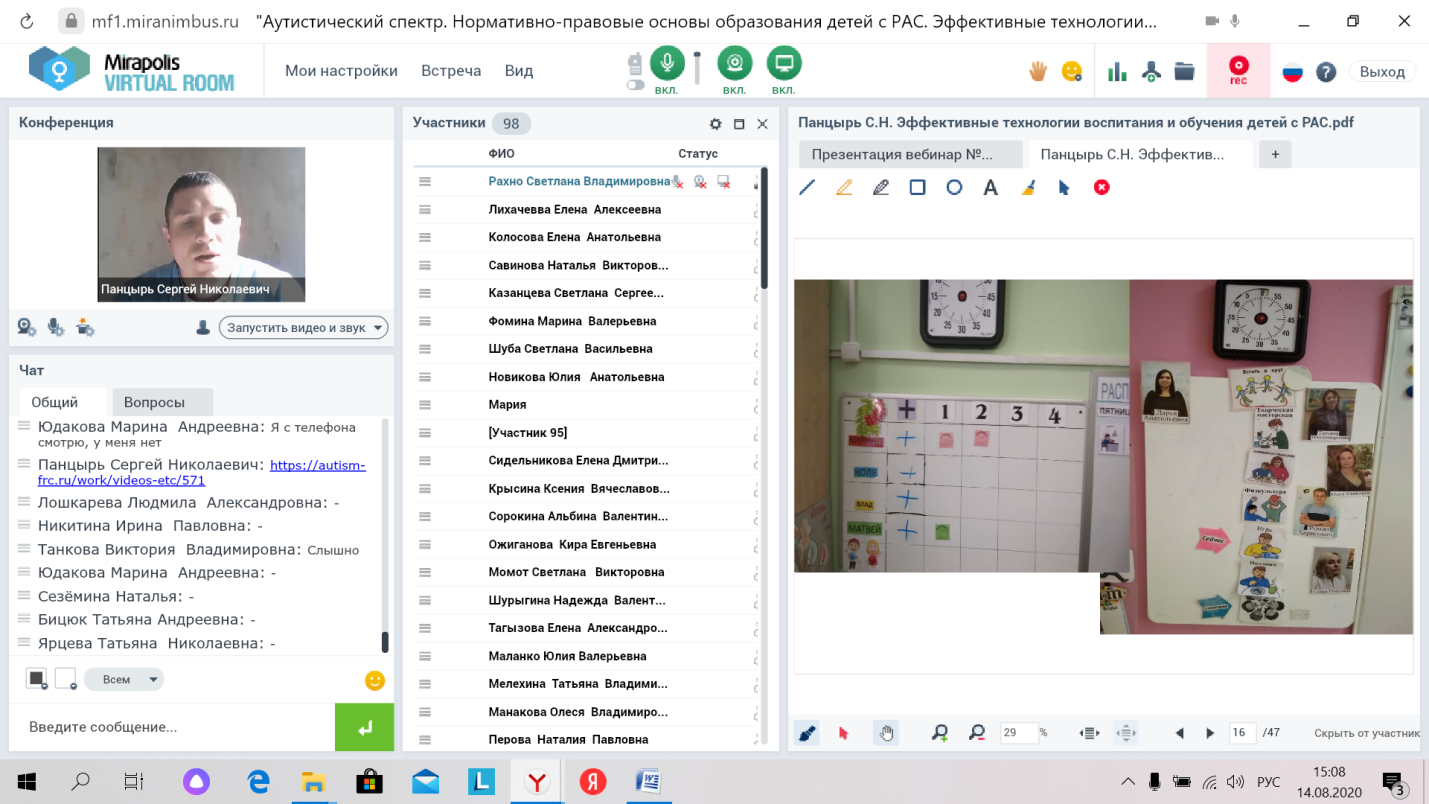 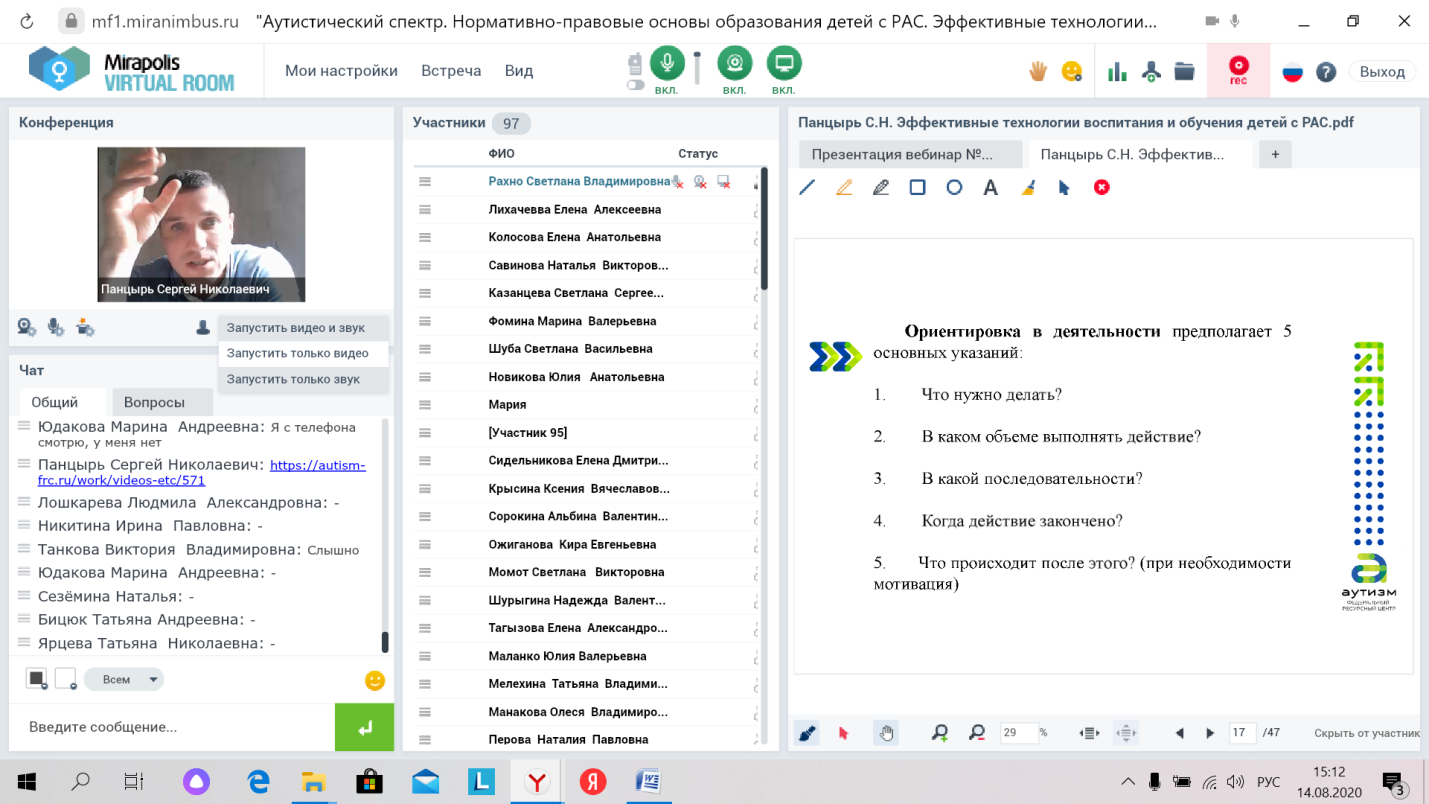 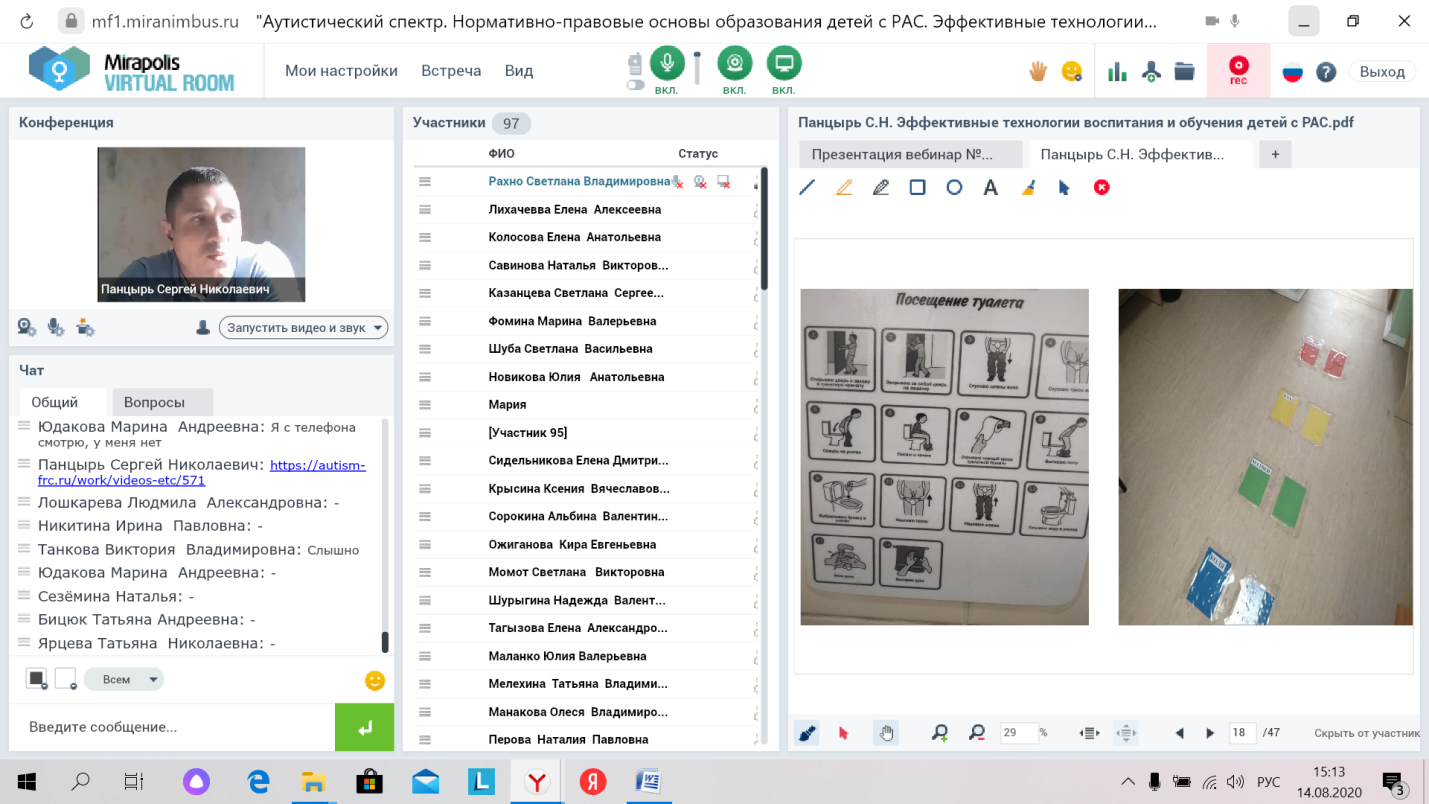 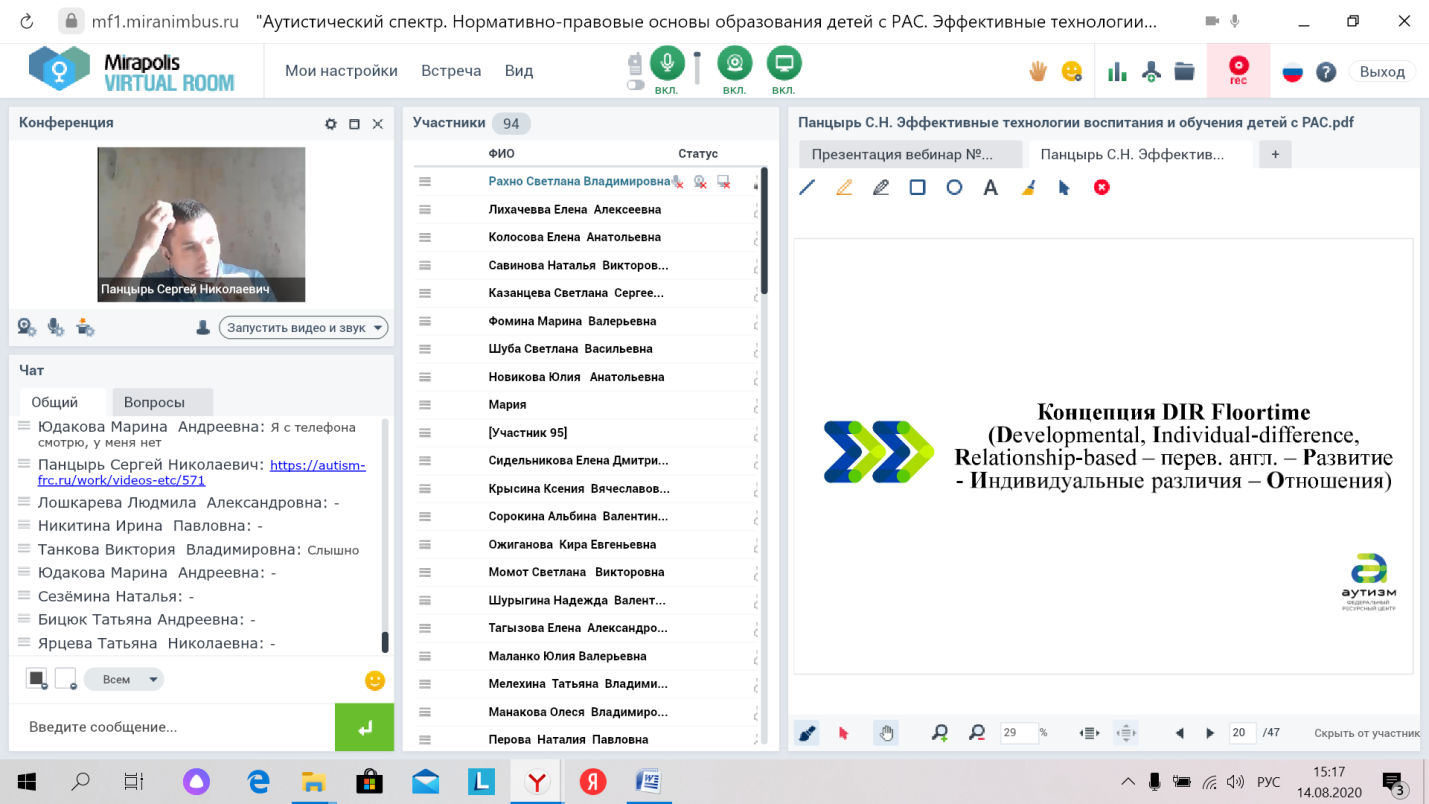 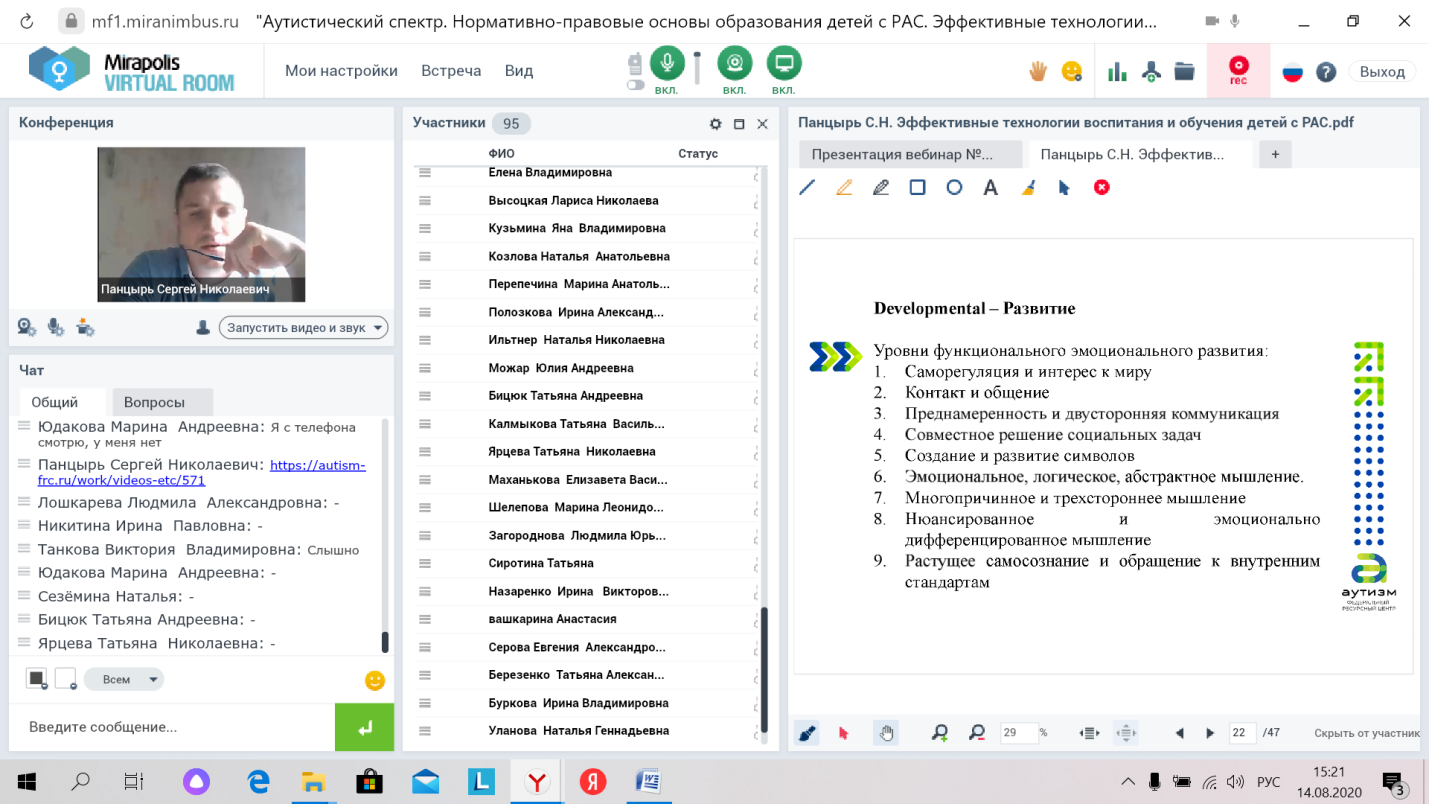 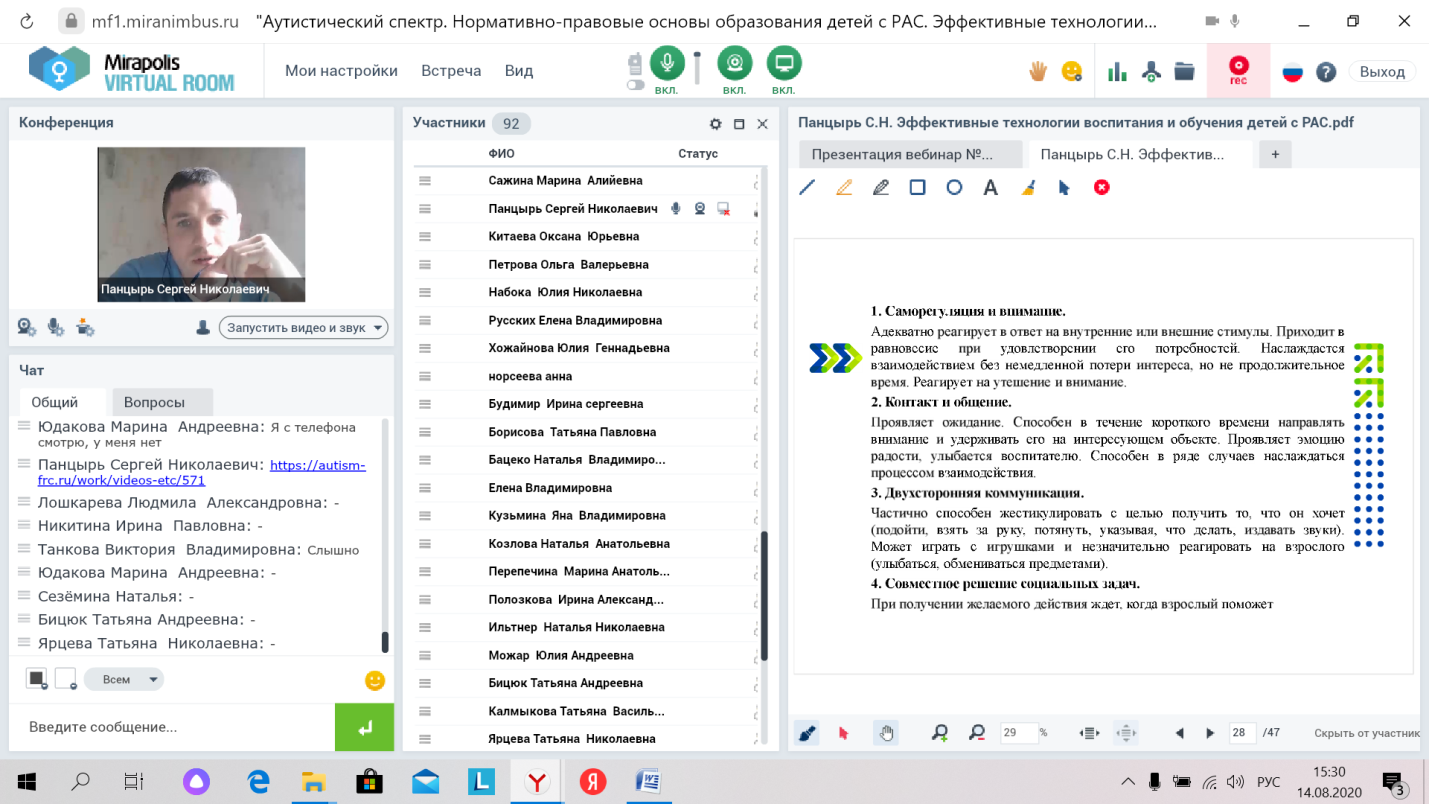 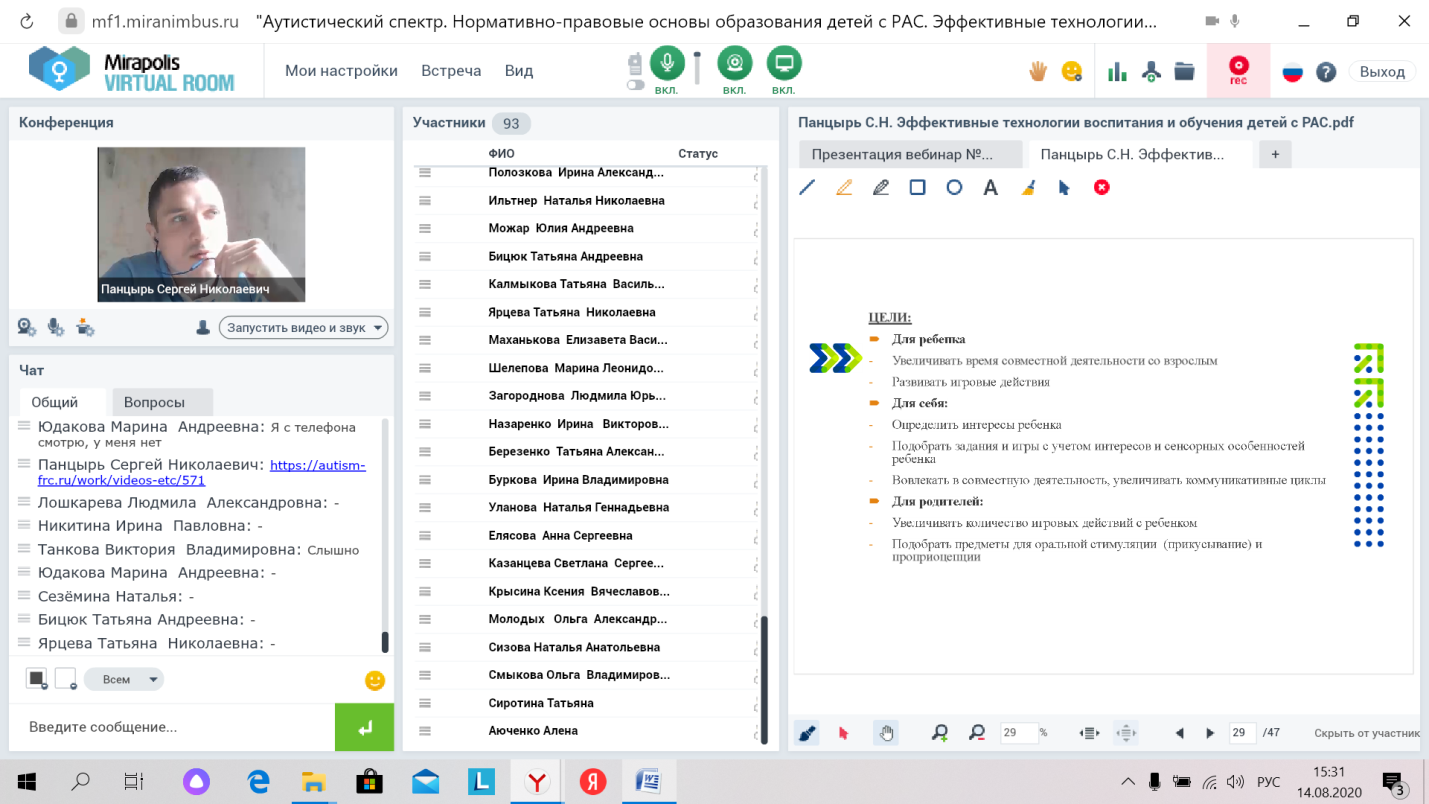 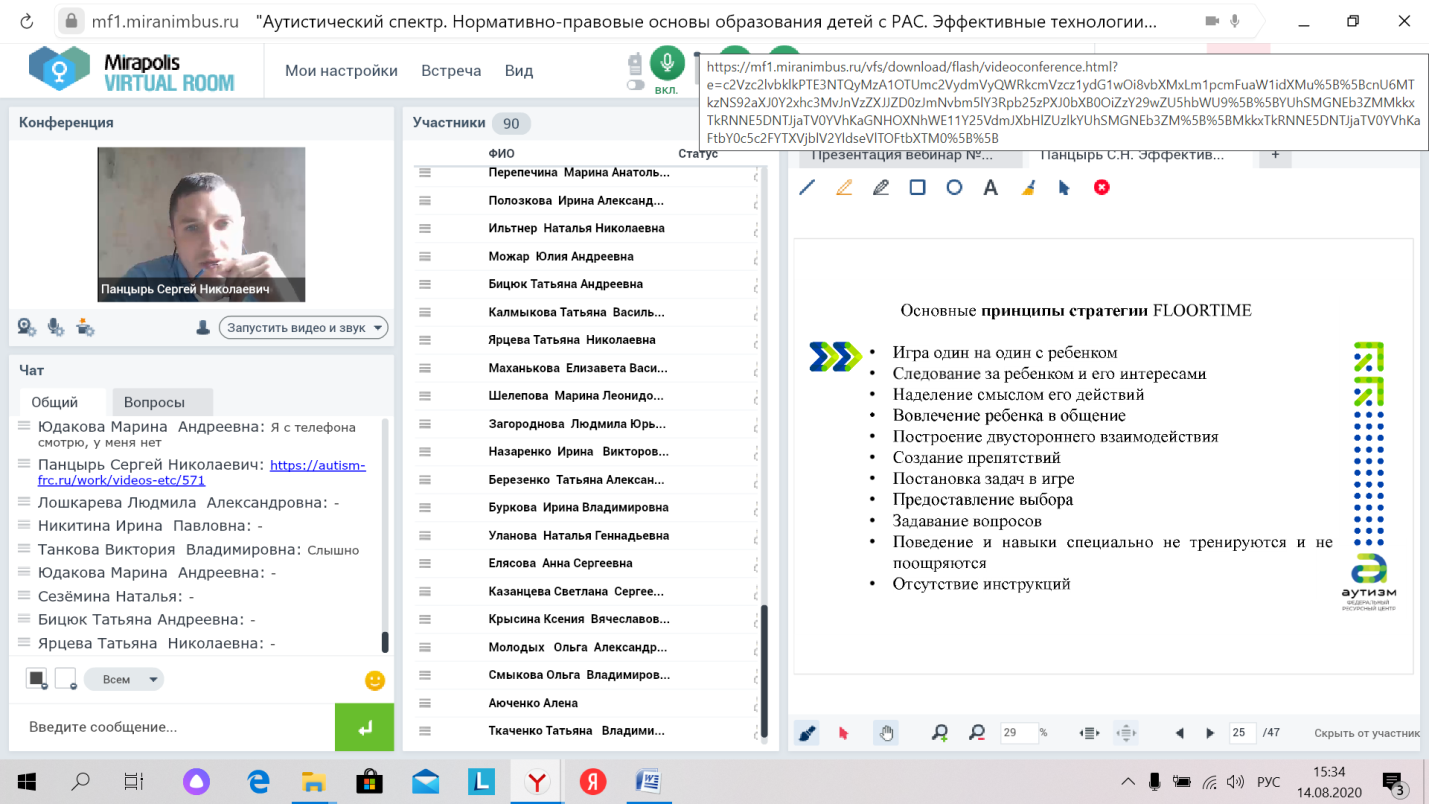 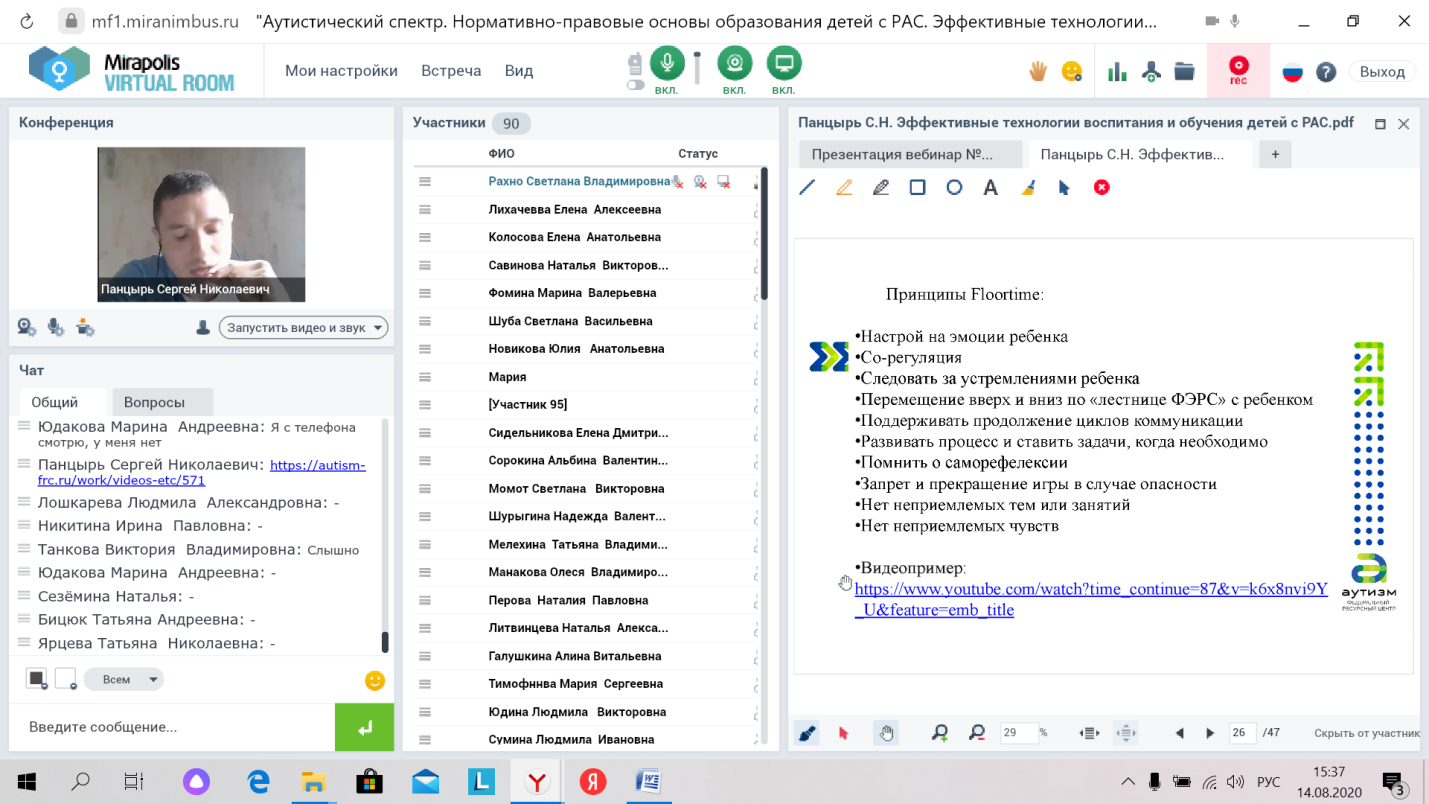 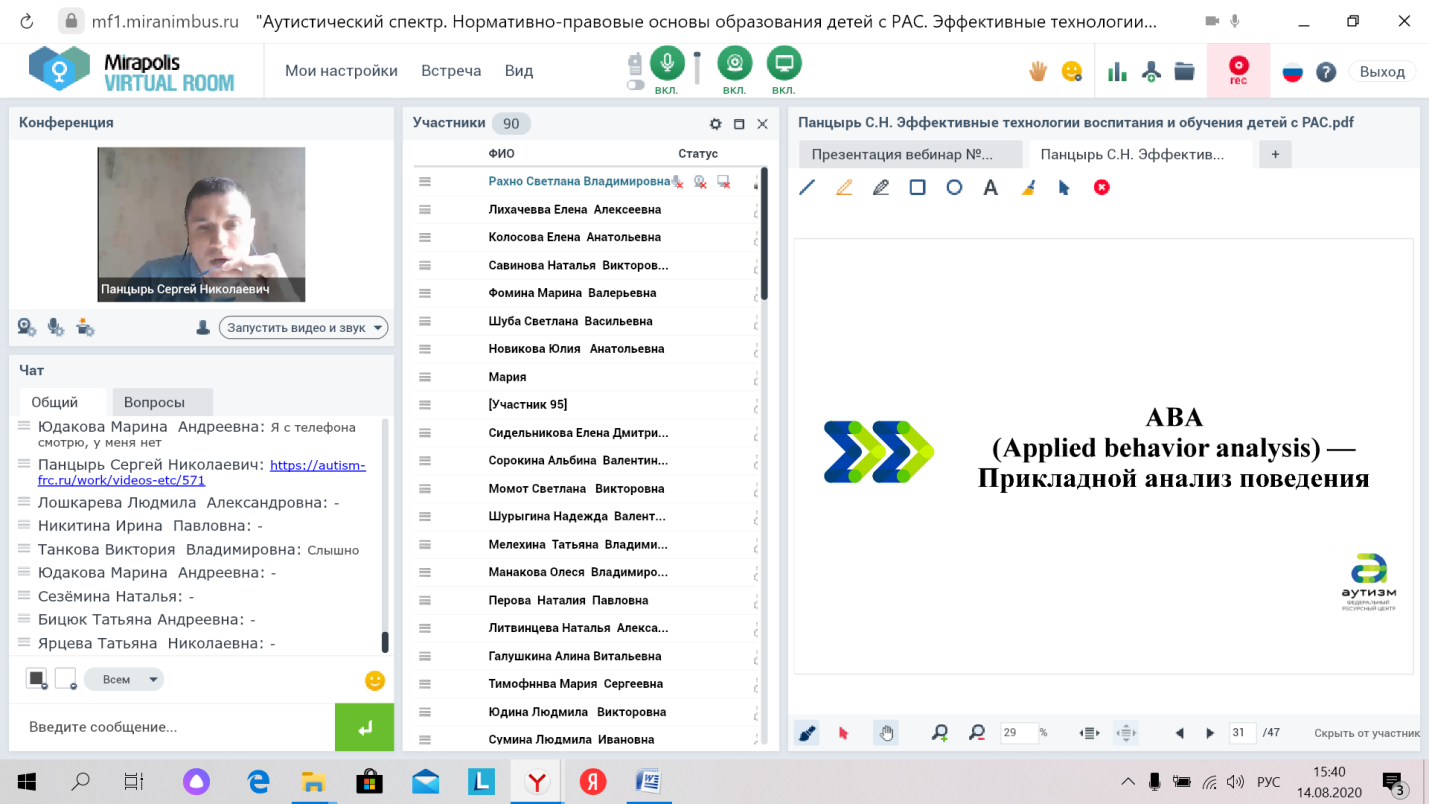 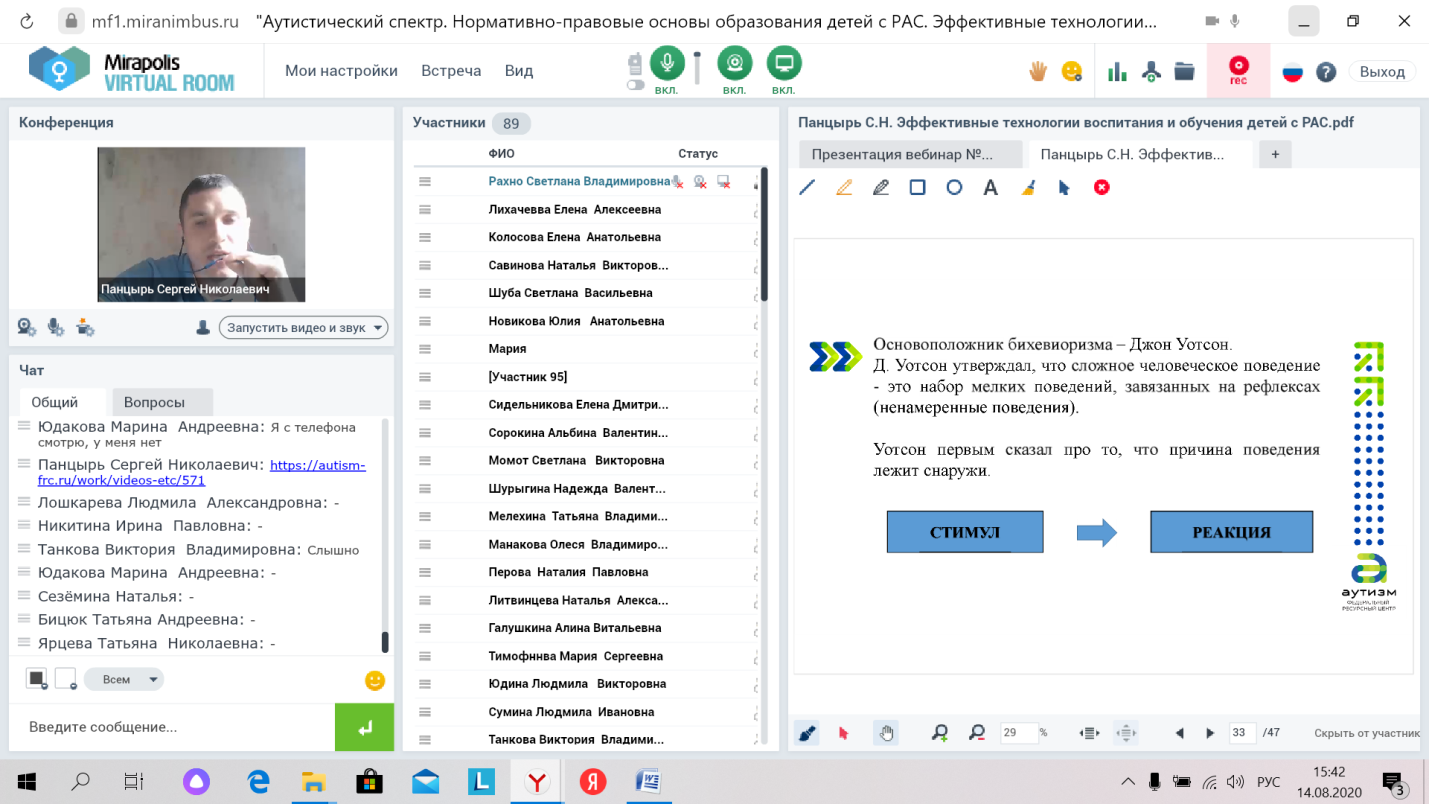 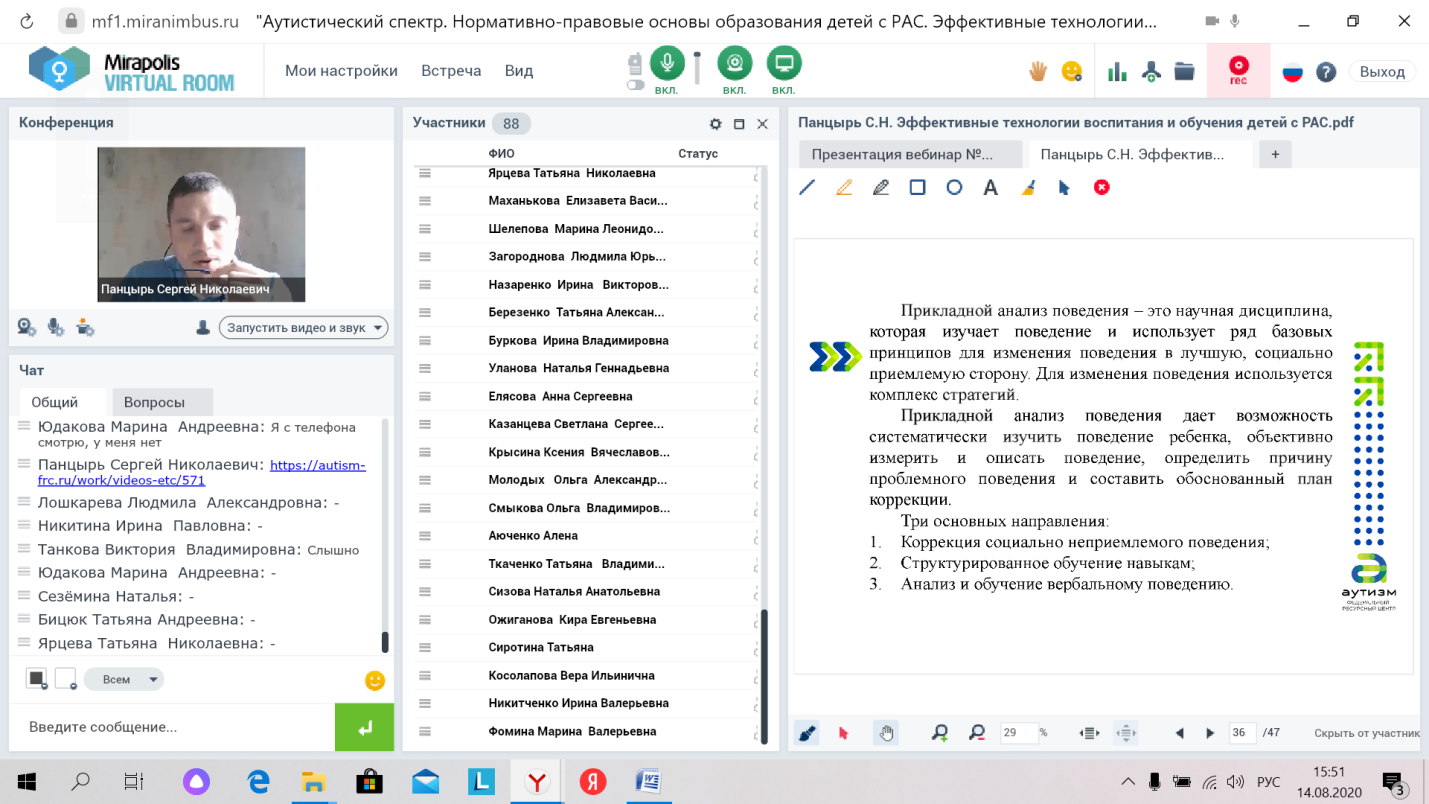 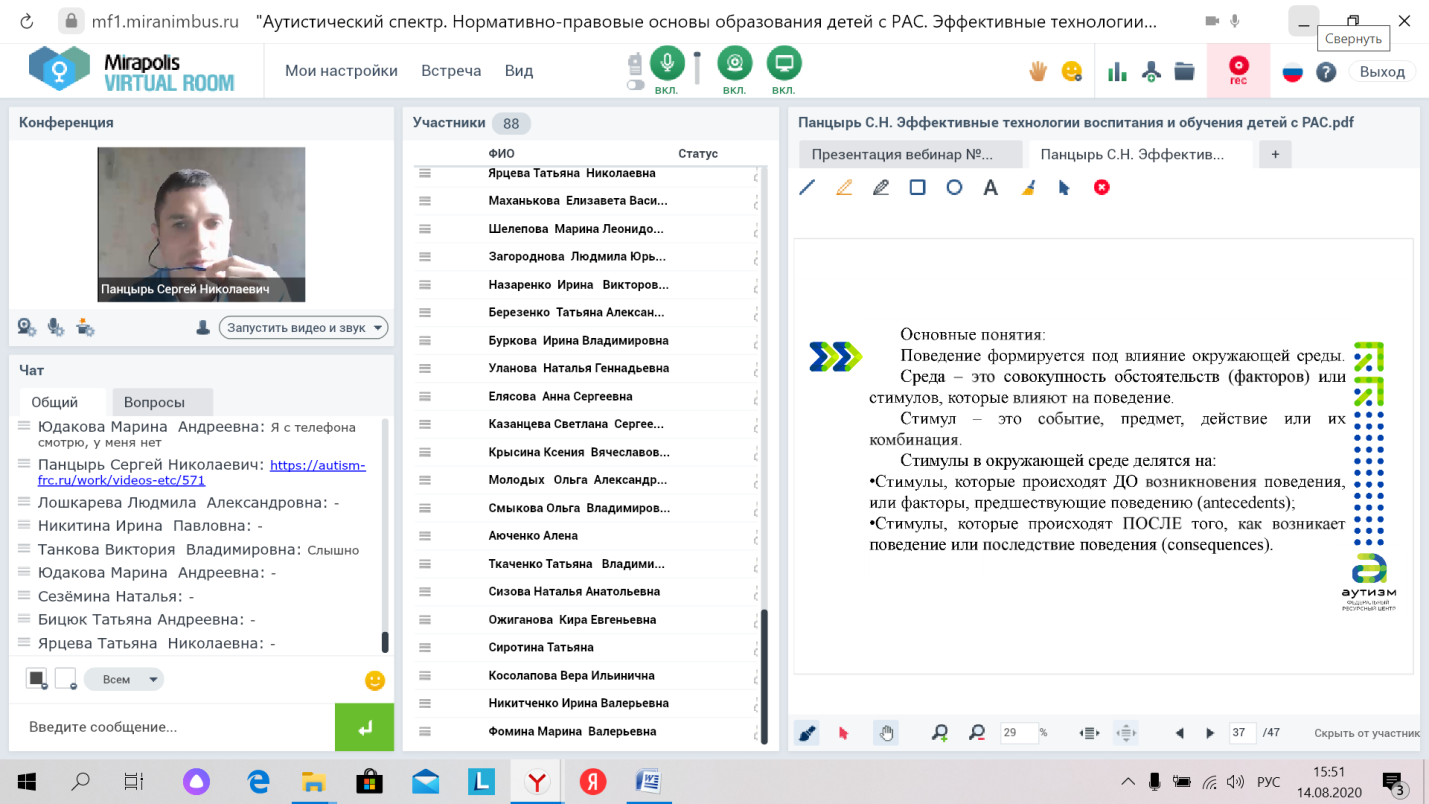 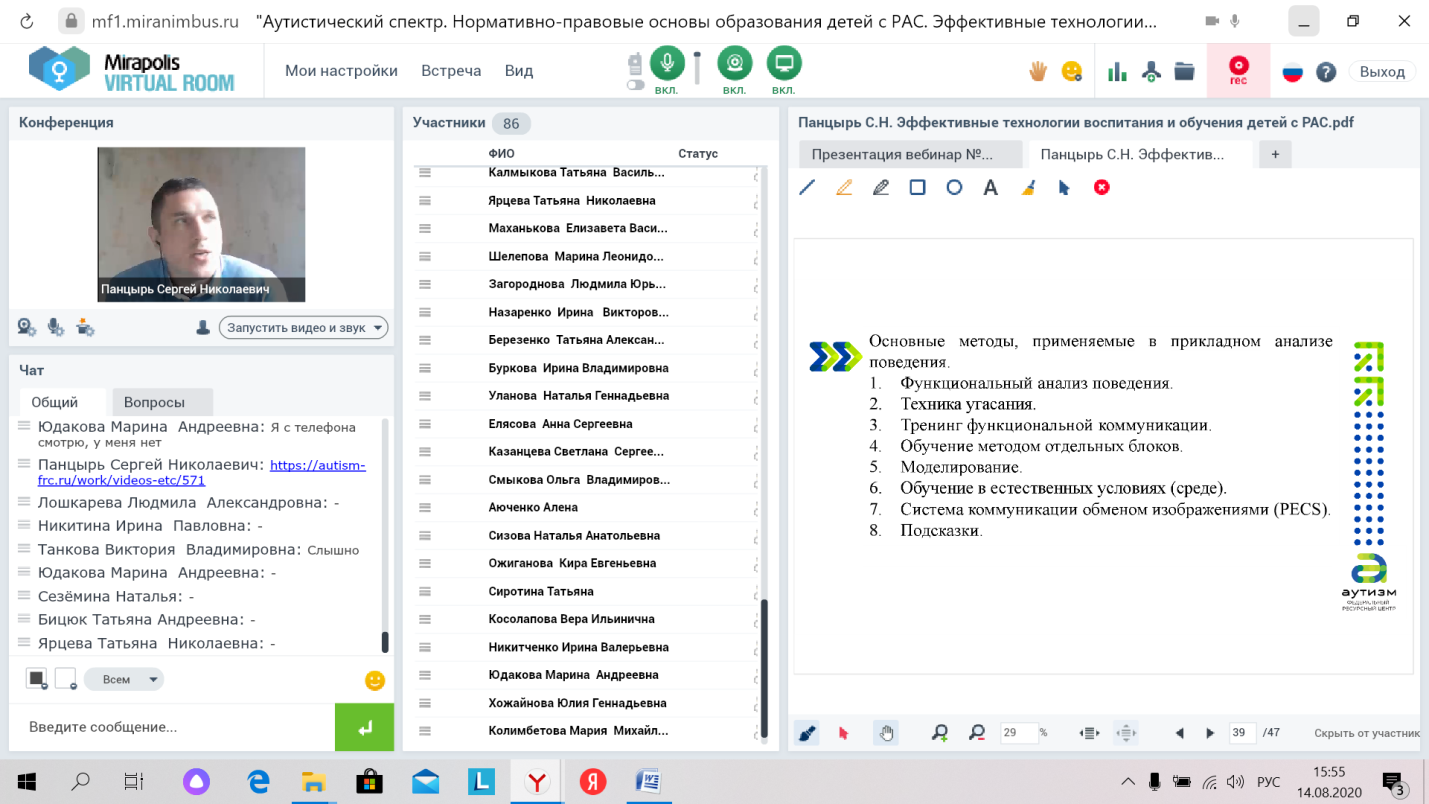 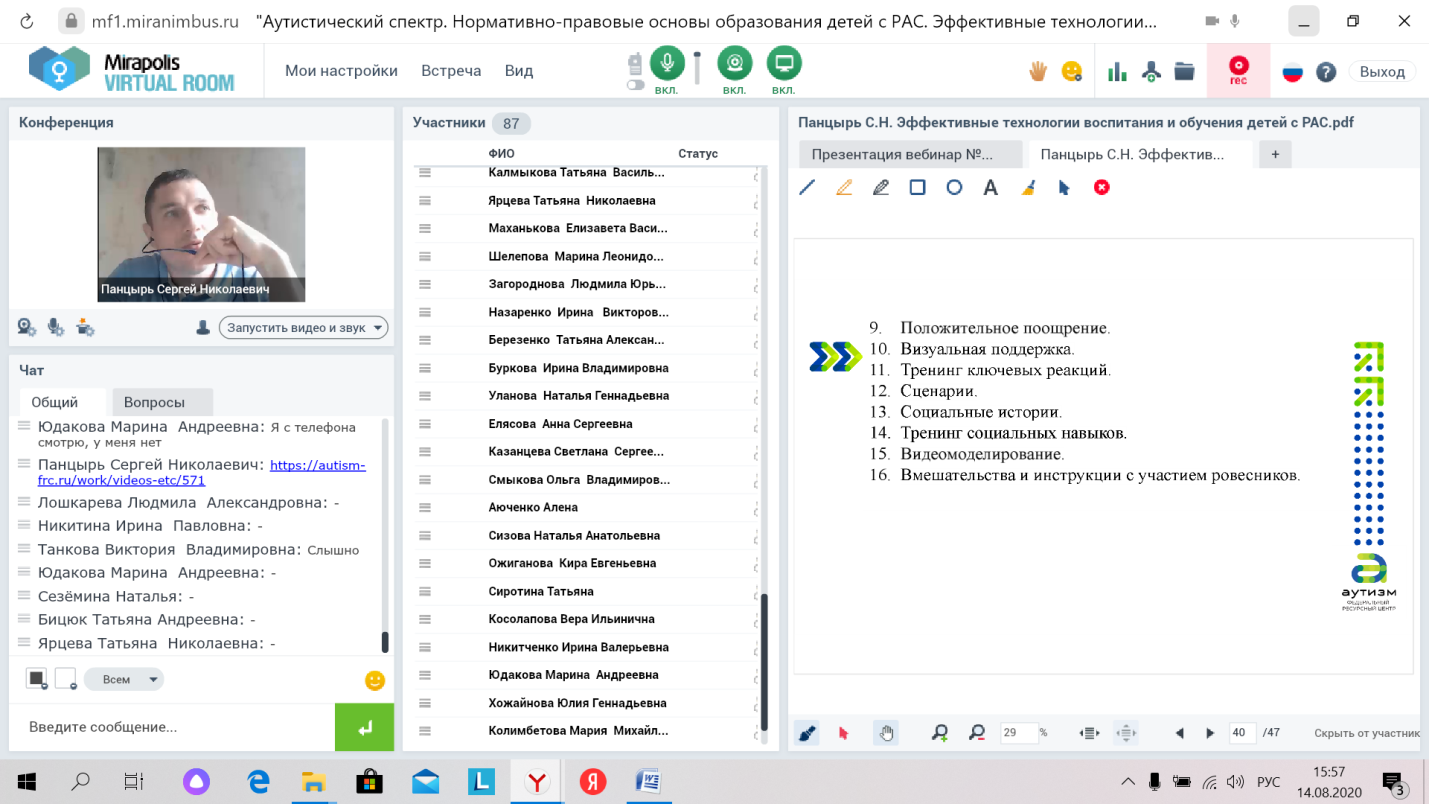 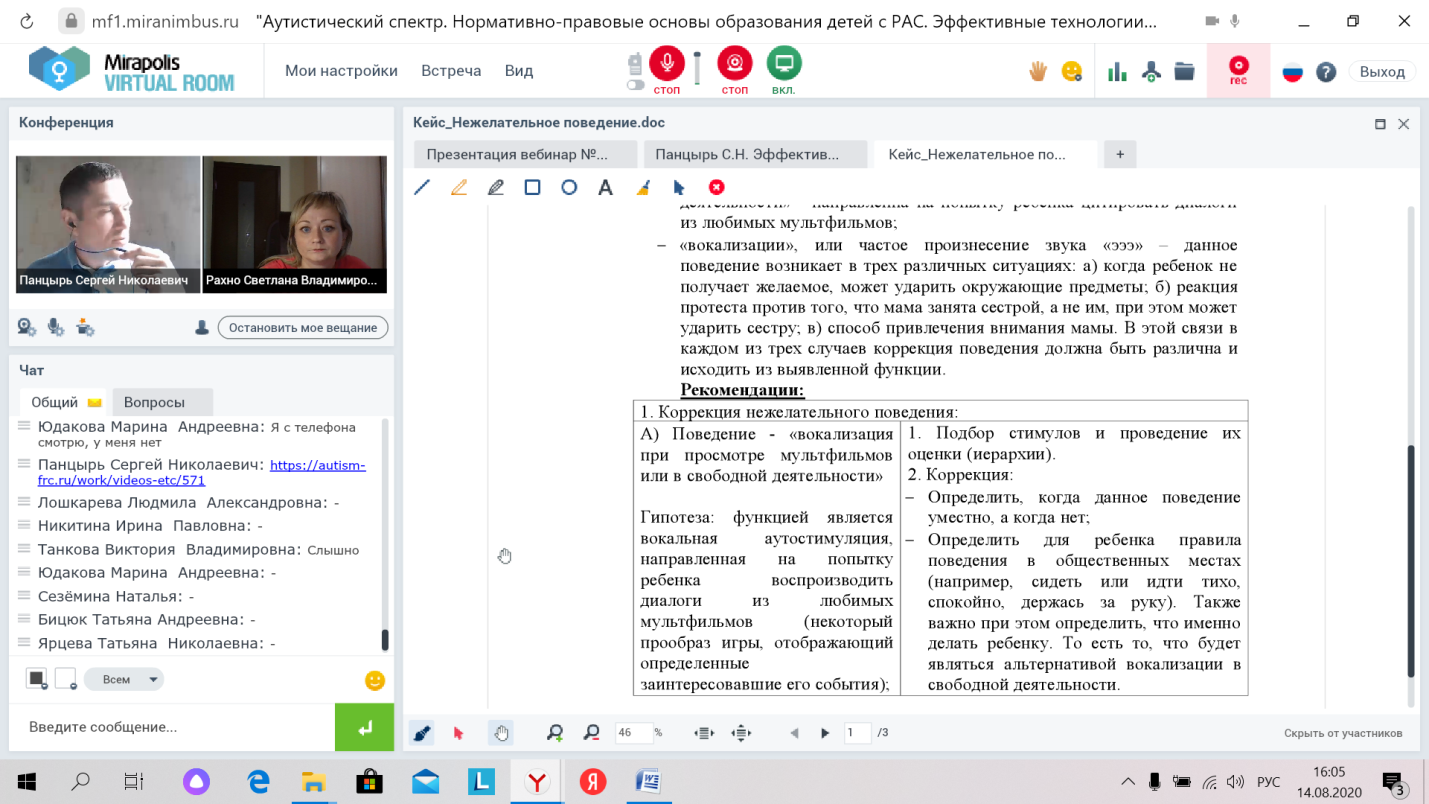 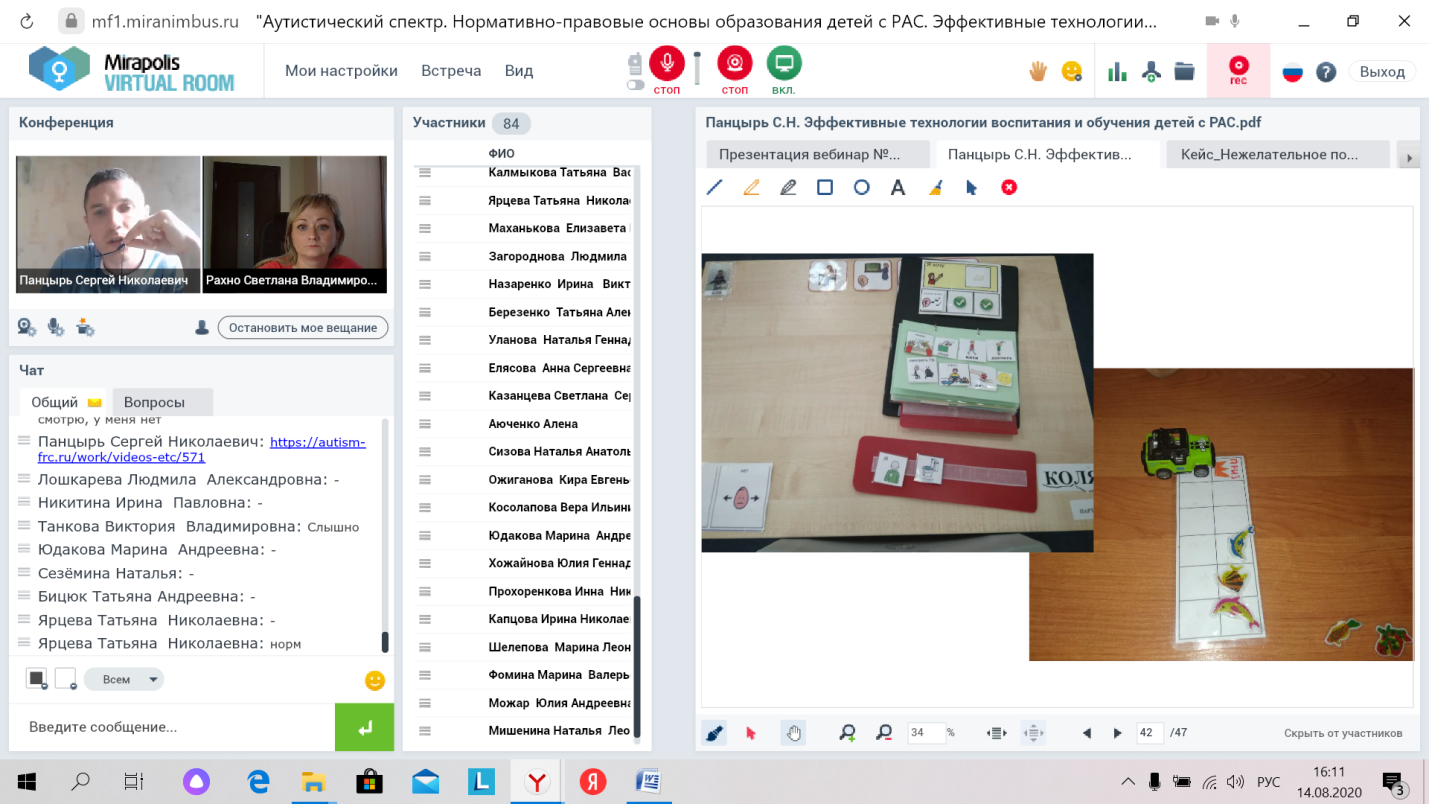 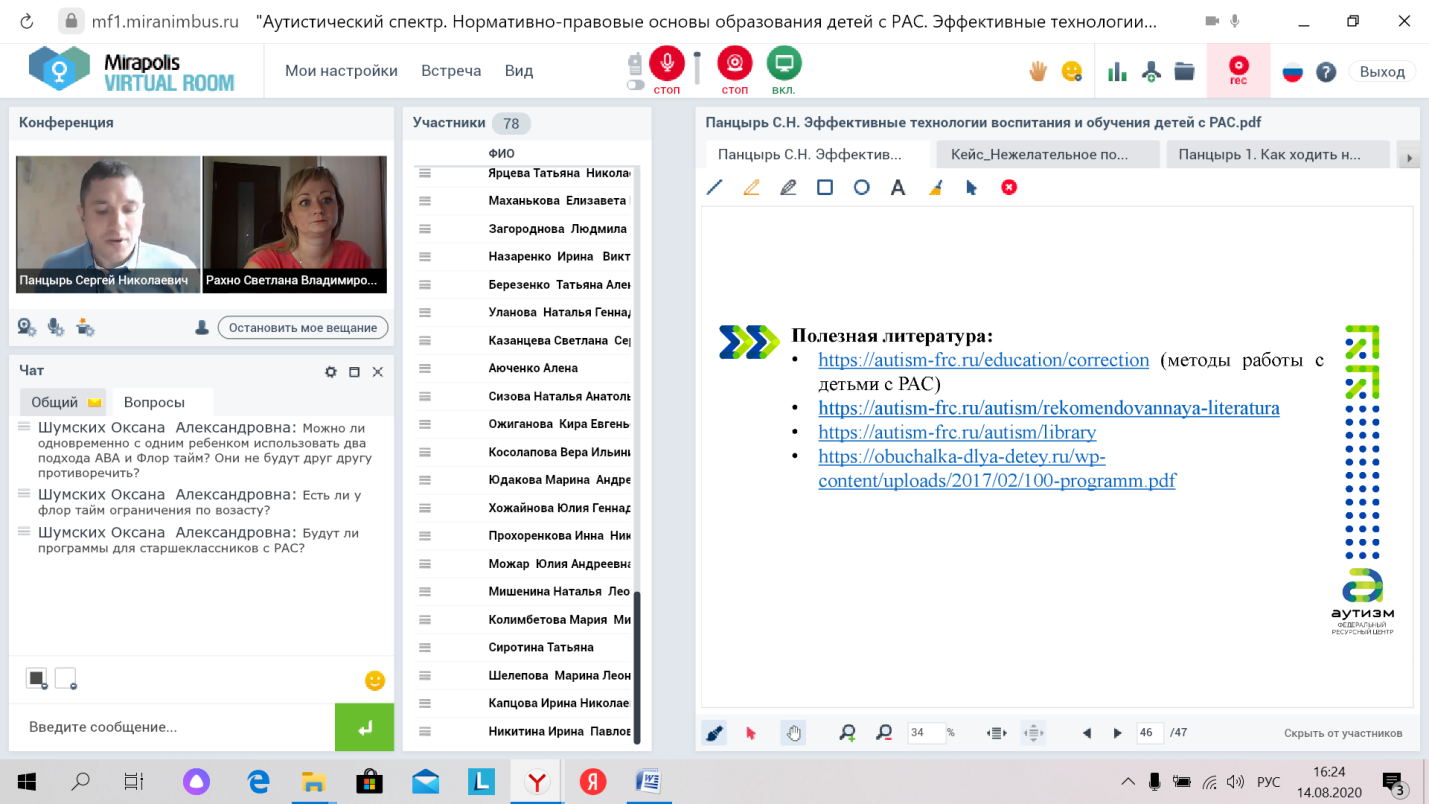 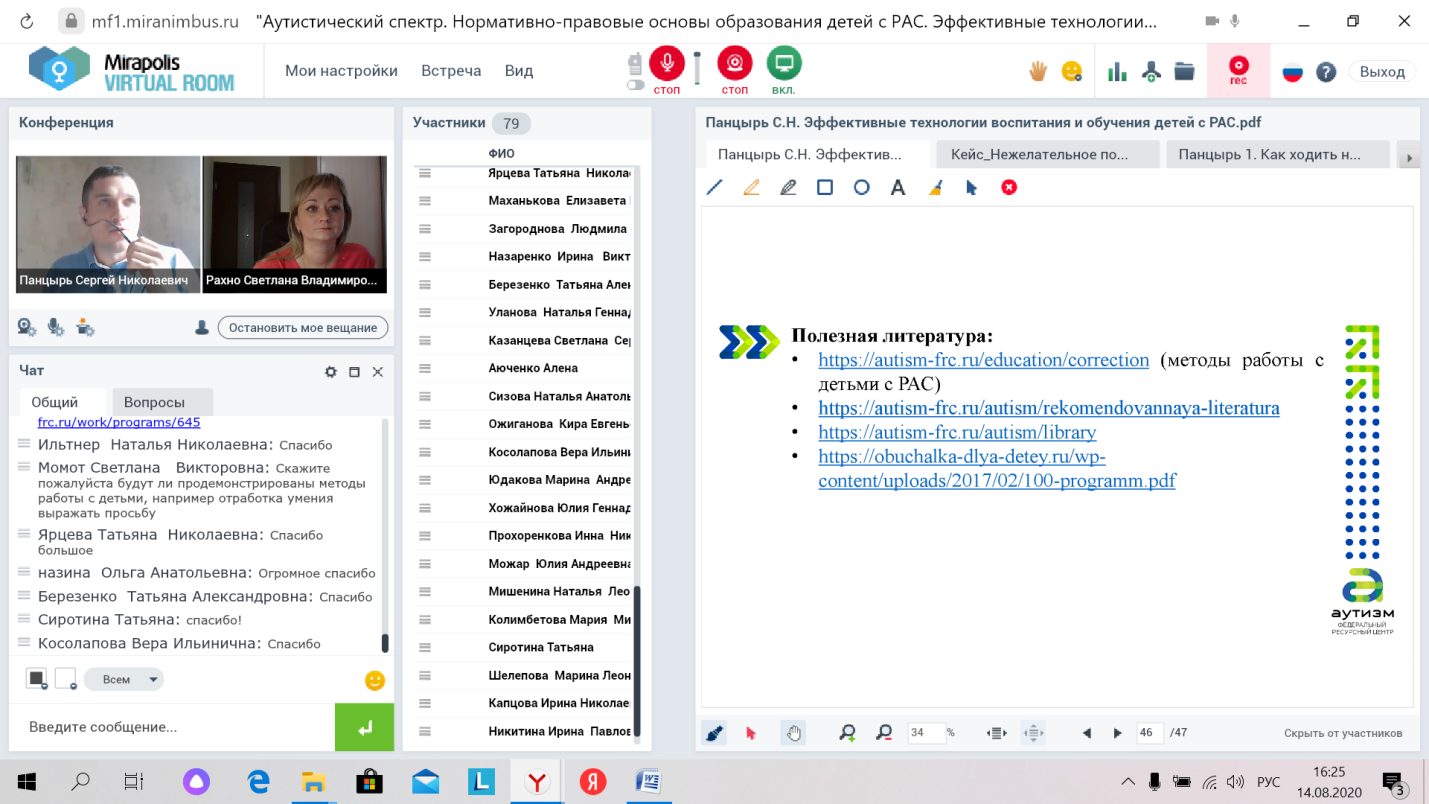 